123	COMMONWEALTH OF MASSACHUSETTS4	DEPARTMENT OF PUBLIC HEALTH5Volume: I Pages:  1-426	PUBLIC HEARING VIA CONFERENCE CALL	)7	)RE: STEWARD HEALTH CARE SYSTEM/GOOD SAMARITAN	)MEDICAL CENTER - DETERMINATION OF NEED PUBLIC	)HEARING MA DEPARTMENT OF PUBLIC HEALTH	)111213	BEFORE:	Dennis Renaud, Director of the Determination14	of Need Program 1516	Fabiola Catulle, Department of Public Health 1718	Lucy Clark, Department of Public Health 1920	(All participants appeared by conference call.) 2122	6:00 p.m.23	Wednesday, September 20, 202324P R O C E E D I N G STHE OPERATOR:  Good afternoon, andthank you all for holding.  Your lines willremain on a listen-only mode until we openfor public comments.I would like to remind all parties thecall is now being recorded. If you have anyobjections, please disconnect at this time.And I would now like to turn the callover to Dennis Renaud.  Thank you, sir, you11	may begin.MR. RENAUD:  Thank you.  Good evening.My name is Dennis Renaud.  I represent theMassachusetts Department of Public Health,and I'm the Director of the Determination ofNeed Program.  For clarification, you willhear me refer to the Determination of NeedProgram as the DoN program and theDepartment of Public Health as the DPH.Joining me today from the departmentare my colleagues Fabiola Catulle and LucyClarke.On behalf of the department'scommissioner, Dr. Robert Goldstein, and ourbureau director, Elizabeth Kelley, I want tothank you for taking the time this eveningto participate in this hearing.The department is holding this hearingvirtually by conference call in order topromote public access.  This hearing hasbeen called pursuant to an applicationsubmitted by Steward Health Care System,LLC.  Upon receipt of the application, DoNstaff reviewed the application and afterfinding it to being in compliance with theDoN statute and regulation filing assignedit a filing date of August 9, 2023.The enabling statute for the DoNprogram requires that any person orgovernment agency intending to make asubstantial capital expenditure as definedin the DoN regulation must apply for DoNapproval before engaging in such a project.I will now provide a DoN projectdescription.The proposed project includes theexpansion of psychiatric services at GoodSamaritan Medical Center located inBrockton, Mass., through the construction ofa 77-bed facility that will include 16 bedsrelocated from the existing Good Samaritancampus and 61 new inpatient psychiatricbeds.  The total value of the proposedproject based on the maximum capitalexpenditure is $76,865,511.In accordance with the statute andregulations governing the DoN process, theDoN program is analyzing Steward Health CareSystem, LLC's application for compliancewith a set of standards and criteriaincluding, but not limited to, ajustification of the need for the project,its planning process, financial feasibility,environmental impact, and the reasonablenessof its costs and expenditures.  These arethe key criteria which the DoN program willapply in its analysis of the application.This public hearing is in an effort togather information and to hear the opinionsof interested parties about the proposedproject.  It is not intended to be aquestion and answer session.  No questionswill be permitted.The DoN program will take all relevantinformation into account in preparing itsrecommendation to the Massachusetts PublicHealth Council, whose decision on whether toimprove the DoN for the proposed projectwill be made at one of its upcoming monthlymeetings.  We will accept written commentson this application for 10 days followingthis hearing.As this is a virtual hearing, thelogistics are different from in-personhearings.  I will review our process forthis evening.  We are learning the logisticsof the system as we go, so we ask for yourpatience if and when we encounterdifficulty.  We will work to resolve anyproblems we experience.Our plan for tonight is as follows:  Weare using a moderated conference call line,so a moderator will manage the queue forspeaking.  This meeting is being recordedand transcribed.  Press Star 1 if you wouldlike to testify.  This will put you in thequeue.  You will not be told where you arein the queue nor will you get much noticethat you are about to testify.When it is your turn to testify, youwill be told you are now the speaker, andyou will experience of short silence andwill then be the speaker.  If you have mutedyour phone, you may need to unmute.  Pleasebegin by stating and spelling your name,affiliation or town of residence.  Pleasespeak clearly so our transcriber can recordeverything accurately.Because we expect many speakers, wewill limit every one to three minutes.  Iwill be timing people, and when you have 30seconds left, you will hear this sound(sound played).  When your three minutes isthrough, I will say "Time's up," and thespeaker -- moderator will mute you and givethe floor to the next speaker.  We mayexperience a slight pause between speakers.If testimony is lengthy, we suggest youpresent a three-minute summary of thoseremarks and submit a full text of yourcomments in writing.  If you have a writtencomment of your remarks, regardless oflength, please feel free to submit it to thedepartment by Monday, October 2, by email orvia postal service.  Email us atdph.don@state.ma.us.All mail will get -- email will get tous quickly if it is sent to -- mail will getto us quickly if it is sent to the followingaddress:  Determination of Need,Massachusetts Department of Public Health,67 Forest Street, Forest spelled F-O-R-E-S-T, Marlborough, Massachusetts 01752.Be assured that the department willconsider all comments whether presentedorally or in writing.  Whether you commentor not, please note that the departmentgreatly values and appreciates yourparticipation in the DoN process.Before we open the line to the generalpublic, the applicant will go first and willbe allotted four minutes to presentinformation about the proposed project.Following this presentation, we will providean opportunity for elected officials fromthe community to comment and then be callingon those individuals who request to speakthis evening.I will now ask Matt Hesketh, presidentof Good Samaritan Medical Center to make abrief statement on the proposed changes.MR. HESKETH:  Good evening.  My name isMatthew Hasketh, and I have served as thepresident of Good Samaritan Medical Centerin Brockton, Massachusetts, since 2021.I've been with Steward Health Care Systemsince 2009, holding roles at CarneyHospital, Morton Hospital and Steward'scorporate offices.I joined the Good Samaritan MedicalCenter in 2014 first serving as the directorof quality and patient safety, then movinginto a vice president of operations rolebefore becoming chief operating officer.I appreciate the opportunity to speakon behalf of Steward Health Care and GoodSamaritan Medical Center in our request tobuild a new behavioral health facility onthe hospital's main campus located inBrockton.The building will accommodate 16inpatient psychiatric beds moving from ourmain campus as well as 61 inpatientpsychiatric beds previously operated atNorwood Hospital before its closure due to acatastrophic flood in 2020.  The project isproposed in response to DPH's request thatthe beds previously operated in Norwood bereplaced by Steward Health Care.The building will also provide robustoutpatient behavioral health servicesincluding, but not limited to, transmagneticstimulation, or TMS, electroconvulsivetherapy, or ECT, a partial hospitalizationprogram, as well as activity therapy.With respect to the needs of theproject, Massachusetts continues toexperience an increased prevalence ofbehavioral health conditions furtherexacerbated by the COVID-19 pandemic.  As of23	September 11, 2023, there were 531 patients24	waiting for a behavioral health bed acrossthe Commonwealth.  The need for psychiatricbeds is a statewide need.Within the Steward Health CareHospitals as of this past Monday, September18, there were 113 patients boardingawaiting admission to a psychiatric bed.Seventy-seven were patients in oursoutheastern corridor hospitals of GoodSamaritan, Morton Hospital in Taunton, andSt. Anne's Hospital in Fall River.  Thirty-eight of those patients were in theemergency department at Good SamaritanMedical Center.Through this project, Good Samaritanwill have capacity to expand its behavioralhealth services and serve more patients insoutheastern Massachusetts and beyond.Because of Good Samaritan's central locationin southeastern Massachusetts, specificallyits location just two miles off of Route 24,patients seeking care across the region willhave an accessible site for behavioralhealth care.Additionally, as is currently the casewith behavioral health patient loadbalancing, the proposed facility will servethe needs of behavioral health patientsacross the Commonwealth.  The proposedproject will not only create desperatelyneeded access to inpatient psychiatric care,but the building will provide the space forthe hospital to provide the full spectrum ofbehavioral health care services.In choosing the Good Samaritan campus,Steward Health Care reviewed alternativelocations for the new facility.  However,the Good Samaritan location had the mostsynergies for enabling us to develop a newfacility with an improved model of care thatis typically found only in a freestandingpsychiatric hospital.The new building will be dedicated toproviding behavioral health services in afreestanding like setting.  The environmentof care afforded by a separate behavioralhealth facility is more appropriate than ahospital setting offering a more therapeuticenvironment for patients to heal.The site also has good separation fromneighboring commercial and residential areasand allows a generous secure outdoor areafor patient activities and staff respite.While the site is separated from the mainhospital building, it will still be easilysupported by the hospital's existinginfrastructure.Steward and Good Samaritan arecommitted to providing timely access topsychiatric care in the most appropriatesetting.  We believe that this project willbest meet the needs of our patient panel andthe communities in which we serve.I want to thank the Department ofPublic Health, our moderator, Dennis Renaud,and the public for their time today and lookforward to bringing this important projectto our patients in the Commonwealth.  Thankyou.MR. RENAUD:  Thank you.  We will now betaking comments from invited electedofficials.  Our first speaker will beSenator, State Senator, Michael Bradley.MR. BRADY:  Thank you.  For the record,my name is State Senator Michael Brady,spelled B-R-A-D-Y.  I represent the SecondPlymouth Norfolk District in theCommonwealth of Massachusetts, including thecity of Brockton and several towns insoutheastern Massachusetts.I strongly support Good SamaritanMedical Center's efforts to expand themental health care facility in the city ofBrockton to provide urgently needed servicesto the people of our cities and towns in thesoutheast region.  This proposed facilitywill allow our citizens to receive themental health care they need in a healingenvironment in their own community.  Itsconstruction will have no impact on existingneighborhoods, and it will be built on acurrent hospital campus, as was mentioned.The numbers will tell a clear andcompelling story of the standing pressuresplaced on Good Samaritan and the urgent needfor our citizens to have adequate mentalhealth care.  From July of last year to1	August of this year, there has been a 70percent increase in the number of mentalhealth care patients presented at thehospital's emergency rooms every day.Behavioral health boarding patients onan average wait in the emergency departmentsof up to 46 hours plus and to be placed inan inpatient psychiatric facility.  This hasbeen a major impact on health carefacilities in southeastern Massachusetts,including the Good Samaritan campus, so Istrongly support this expansion, and I askthat the Department of Mental Healthsupports this moving forward.There is a desperate need across ourCommonwealth, including the area ofsoutheastern Massachusetts, which Irepresent, for expanded mental health carein our district, and I ask the Department ofMental Health to move this forward andsupport this strongly, and I thank you allfor your time tonight.MR. RENAUD:  Thank you.  Our nextspeaker will be State Representative GerardCassidy.MR. CASSIDY:  Thank you.  Thank youvery much.  I'm Gerry Cassidy.  I'm a staterep from the Ninth Plymouth District, whichrepresents Brockton, Easton, WestBridgewater and East Bridgewater.Just to be perfectly clear, I'm in fullsupport of Steward Good Sam Hospital to itsexpanded mental health in Brockton.  Thisfacility will provide urgent mental healthcare to the most vulnerable residents of ourregion.  Senator Brady was definitely rightabout the 70 percent increase on mentalhealth patients in our ER, 47 hours to beplaced from the ER.  I've spoken to many ofthe nurses there.  Staff is gravely, gravelyimpacted by this.We in the House of Representativesrecognize this crisis, and as you can seefrom our budgets and amendments, addressingthis is a top priority, and we will continueto increase funding.DPH, I just want to say thank you verymuch.  You've always been a fantasticpartner in government over my 37 years andalways so responsive because in the end, weboth realize that our goal is to help thosethat are in need.  Thank you very much foreverything you do, and Good Sam MedicalCenter is a valued resource in our region.Mental health is not going to declineanytime soon.  I stand with Good Sam'swillingness to expand its beds and resourcesto our Brockton region.  Thank you.MR. RENAUD:  Thank you.  Our nextspeaker will be Brockton mayor, RobertSullivan.MR. SULLIVAN:  Good evening, Dennis.  Iwant to thank Representative Cassidy andState Senator Michael Brady.  My name isRobert Sullivan.  I'm mayor of the city ofBrockton.I want to just go on record as saying Isupport this 1,000 percent.  Fulldisclosure, before I became mayor, I was avolunteer board member, non-compensatedboard member, at Good Sam.  My threechildren were born at Good Sam.  They doyeoman's work and that was proven by COVID.It was definitely proven with the BrocktonHospital fire.So, you know, in terms of Brocktonbeing the only city in Plymouth County, thelatest census numbers say 106,000 residents.It's located physically in the City ofChampions, Brockton, Mass., but it really isa regional facility.  And we know withoutquestion there is a dire need.  Good Sam istruly a valued resource in our community,and I truly believe that action must betaken to give it the resources it needs tocontinue to provide quality care.I took the time to walk the site of theproposed location.  Again, it does notimpact any neighboring communitieswhatsoever.  It is literally on the hospitalcampus in the woods.  It's a beautifulsetting.The need for mental health services tocare for people in our community and ourCommonwealth is not expected to decline atany time soon.  And we know this becauseBlue Cross Blue Shield of Massachusettsrecently did a survey, and they deemed theissue as a crisis within our Commonwealth.About 26 percent of the people who need thecare cannot get the care.So I want to go on record saying thisis, in my humble opinion, a no-brainer.  Weneed it in the city of Brockton.  We need itin surrounding towns and throughout theCommonwealth.  To expand the beds and theresources to meet this need is really a dutythat we owe, and as the mayor of Brockton, Ijust want to go on record as saying I hopeDPH will support this endeavor because weknow that it will help people not just inour city, not just in Plymouth County, butwithout a fact, it will be throughout theCommonwealth of Massachusetts.Mental health, behavioral health issuesare real, and I just, again, want to thankyou for your time, and I support thiswholeheartedly.  Thank you.MR. RENAUD:  Thank you.  We will nowbegin taking comments from the public.  Ifyou wish to speak at this time, please hitStar 1 and follow the instructions of theoperator.Operator, may we have our first speakernow, please.THE OPERATOR:  Tricia Monahan, yourline is open.MS. MONAHAN:  Thank you very much.  Myname is Tricia Monahan, and I live inNorwood.  I'm calling to oppose thisbuilding.  To me, they're not reallyexpanding services.  What Steward is doingis taking the same number of beds that theyhad in Brockton and combining them with thenumber of beds that they had in Norwood butremoving the beds from Norwood and puttingthem in Brockton.So yes, the services definitely arebeing expanded in Brockton, but really,there's nobody that's going to deny the factthat mental health issues are getting biggerand bigger and bigger every year, so whydon't we have psych beds in every singlehospital?  We're leaving Norwood in a lurch.We've already lost the hospital because theroof leaks flooded the building, and now wedon't have the hospital, we don't have thepsych services, and they're not expanding.They're moving down to there.There are psych beds available inBrockton.  Let's see, Signature Hospital hasthe Brockton -- there's a DoN in forBrockton Hospital to replace their beds, butthey're not replacing the beds here, and tome, that's -- you're not serving theresidents of Norwood or the people thatNorwood Hospital served.  Thank you.MR. RENAUD:  Thank you.  Again, as areminder, just please press Star 1 totestify.  Operator, could we please have thenext speaker.THE OPERATOR:  Our next speaker isGeorge Sigel.  Your line is open.MR. SIGEL:  Yeah, hi.  I do agree withthe previous speaker.  We are a group thathave tried desperately to have some of theproblems that you all cite addressed bySteward in Norwood as they proceed inbuilding a smaller hospital and a hospitalthat, in fact, will not offer psychiatricservices.Further, I object to the fact that theinterest and need of Brockton and perhapsSteward in the Brockton area is being usedto keep at a great distance the reality ofwhat they are not doing in Norwood, and Ithink that that needs to be addressed forall of the reasons so stated by the town andstate officials.It does surprise me the Department ofPublic Health has not paid more attention tothe two DoNs that Steward had submitted.One is approved, and it's the hospital beingbuilt.  I'm surprised the governor has notexpressed more concern.  I'm surprised thatthe Brockton proposal is really beingmisused.A good idea, though, it is, and Iprobably do support it, but I don't supportit being used to hide what Steward, in fact,is not doing in Norwood.  And in Norwood,they are taking away about the equivalentnumber of beds and services without any, anymental health presence in the programmingwithin Norwood.I think that both proposals deserve thesupport, but more attention needs to be paidto the simple fact that Brockton's proposalis not a proposal that responds to the needsthat we have on multiple occasions askedSteward about that exists in the 20 townsserved in and around Norwood.  It's anentirely different community.Yes, there's a statewide and anationwide need for psychiatric beds.  Thisis hardly a time for Steward to pretend thata good proposal in Brockton is sufficient tocover the mental health needs that they aredeleting from their Norwood expansion.I wish I (Zoom inaudible) -- but I alsowant to object to this being considered apublic hearing.  It's hardly a publichearing.  I don't know to whom I'm talking,and I don't see people, and there was nosuch hearing for Norwood, and I don'tconsider this a public hearing.MR. RENAUD:  Okay, thank you.  Oneother just reminder again is to hit --please hit Star 1 if you'd like to speak.And, Operator, please have the next speakerinto the forum.THE OPERATOR:  Our next speaker isLynette Sigel.  Your line is open.MS. SIGEL:  Hi.  My name is LynetteSigel, spelled S-I-G-E-L.  I am theadministrative director of a group practicefor mental health counseling based inNorwood.I see a great need for easilyaccessible hospital-based services.  To manythat are in need, Brockton is not a solutionto the problem created by the absence ofpsych beds in Norwood.  Therefore, from thatperspective, I can't support this as asubstitute for the lack of psychiatricprograms at Norwood.In and of itself, great program atBrockton, but just it does not help us inNorwood.  Thank you very much.MR. RENAUD:  Thank you.  Operator,could you please let the next speaker in.THE OPERATOR:  Our next speaker is NeilPatterson.  Your line is open.MR. PATTERSON:  Hi.  Oh, yeah.  My nameis Neil.  I've had mental health challengesfor many years.  I've had lots of therapyand many, many hospitalizations.  Thanks tothe experts in the mental health field, I'mbasically symptom free.Steward Health Care are constructingthe new Norwood Hospital, and their plansthere are omitting psych wards.  Steward'smotto is new hospital, same commitment, butthat's not true, because the old hospitalhas various helpful psych wards to servepeople in many surrounding towns.  As formyself, psych wards in the old hospitalhelped save my life.In this day and age because of thepandemic and concerns about our planet andgun violence, we desperately need psychwards.  Together we need to pressure StewardHealth Care to have psych wards in the newhospital for people of all ages.I have more to say.  Do you want tohear it?MR. RENAUD:  You have additional time.MR. PATTERSON:  My grandfather, Moopa(phonetic), my grandfather, my mother'sfather, was full of love.  He was positive,gentle and kind.  My mother called him asaint on earth.  He was a man of few words,but if he saw injustice, he got angry andspoke his mind.When Putin insanely attacked Ukraine, Iwas in a geri-psych ward.  My angerskyrocketed.  I use strong Navajo languageto express my anger against Putin'sinjustice.  My mother and I are like Moopa.We use the power of the pen to express ouranger against injustice.Steward Health Care are constructingthe new Norwood Hospital.  They are omittingpsych wards.  My friends and I are angry atSteward for this selfish travesty ofjustice.  Let's peacefully fight Steward fortheir unjust plans for the hospital.(Mr. Patterson singing.)MR. PATTERSON:  That's about as good asI can do.  Now, I can tell you, if theydon't comply, we are going to demonstrate.MR. RENAUD:  Thank you for yourtestimony.  Operator, please allow the nextspeaker in.THE OPERATOR:  Our next speaker isMichael Donovan.  Your line is open.MR. DONOVAN:  Good evening, all.  Myname is Michael Donovan.  I'm a resident inNorwood, Mass., and I too would like toexpress my disapproval of this proposedexpansion in Brockton.  Brockton, all be --Good Samaritan, great hospital, had someexperience there.It is -- it is this project that willbring Norwood to a crisis point, and wecannot afford to lose over 60 bedsdesperately needed not only in Norwood, butevery town.  Norwood, primary service area,has serviced over 10 communities for nearly100 years, and to lose those beds at thistime when we all know COVID has thrown usall for a loop, young and old, and we needto address all communities and how best toserve all communities, not just Brockton.Great town, great city, however, thisproject will bring to -- will bring Norwoodto a desperate situation.The hospital is now being built, but wehave grave concerns, and we hope to havemore discussion on this in the future,perhaps find a better solution than the onecurrently proposed.  Thank you.MR. RENAUD:  Thank you.  Operator,could you please let the next speaker in?THE OPERATOR:  Thank you.  Our nextspeaker is Ray Breton.  Your line is open.MR. BRETON:  Thank you.  I'm RayBreton.  I also the president of the SouthNorwood Alliance for the Mentally Ill.We've been dealing with this kind of problemfor many years.I have closely reviewed the DoN forGood Samaritan.  I think it's a good one,but I think that the applicant is a littlebit misguided.  He has proposed -- he hasassumed that what he is doing is making aregional contribution, but when actually ifyou read the DoN carefully, you see that heis making a local contribution.  It's goingto be great for Brockton, but it completelyleaves Norwood in the lurch.  As a matter offact, as I showed in my written testimonythat you already have, it is very muchlikely to make the boarding town -- boardingtimes in the Norwood ER skyrocket, just gofantastically.The problem is that there were 61 bedsthat were being serviced in Norwood by theold hospital.  That is pre -- the pre-catastrophic hospital.  Those 61 beds arestill going to be needed, but the beds inBrockton Good Samaritan are going to betaken by those other 22 towns around Norwood-- around Brockton, I'm sorry.  And so theywill not be able by and large to beaccessed.So I am suggesting this, that youapprove that the -- you approve the GoodSamaritan DoN with a provision that isconditionally, conditionally that theapplicant also -- the condition would bethat the applicant construct at least a 20-bed inpatient unit on the Norwood campus,and there's some provision of that in theNorwood DoN.  So I think that's what needsto be done, and I certainly hope that it isgoing to be done.I have a further question, however.Someone told me that the build out at GoodSamaritan is going to extend until 2030.Now, the Norwood Hospital is scheduled tobecome operational in 2024.  If that's true,then there's a whole six years in whichthere is no -- nothing to replace in eitherBrockton or in Norwood, so I think thatneeds to be cleared up.  If that's the case,then it accelerates the need to do a presentbuild out in the Norwood Hospital.  Thankyou for your attention.MR. RENAUD:  Thank you for yourtestimony.  Operator, could you please letthe next speaker in.THE OPERATOR:  We are showing nofurther in the queue.  Once again, Star 1and please unmute your phone and record yourname.  Star 1 for any comments.MR. RENAUD:  Okay, since we do not haveany speakers in the queue right now, we willwait 10 minutes, and if no one joins thequeue, I will provide some closing comments.(Pause)THE OPERATOR:  Our next speaker Ibelieve is Jill.  Please state and spellyour name clearly when prompted.  Jill, goahead, your line is open.MS. MAZZOLA:  Hi, my name is JillMazzola, M-A-Z-Z-O-L-A.  I'm a resident ofNorwood, and I oppose this project on thegrounds of suitability, I'll call it,because Steward has closed a couple ofunits.  This past year in '22, the unit on-- at Good Samaritan was closed because lackof staffing.  They've also closed some oftheir substance abuse units, and they movedthem from one unit to another unit toanother unit.So I think, number one, I think theywill have a lot of difficulty staffing a 70-bed hospital with all mental healthpatients.  I don't know where they foreseegetting their staffing from, but I agreewith the last caller that some of these bedsshould remain at Norwood Hospital.There's a great need, and the servicearea does not include much of what NorwoodHospital included and the closest oneprobably would be downtown Boston orBournewood in West Roxbury which is aprivate psych facility. So thank you verymuch for your cooperation and listening tome.  Thank you.MR. RENAUD:  Thank you.  Operator,could you please let the next speaker in?THE OPERATOR:  George Sigel, your lineis open.MR. SIGEL:  Oh, thank you.  I justthought maybe there was a possibility ofusing some of the unused time.  I kind ofagree with everybody, and that's theproblem, that there's a need for a solidprogram in the Brockton area and the 20communities that surround the Brockton area.However, that should not come at the expenseof programming that is needed in the Norwoodarea.Further, I am very surprised that theState in its responsibility to oversee theebb and flow of services as provided bythese large corporations have not paidattention to the deficits that are beingcreated in Norwood.  Not that it's at theexpense of services that are needed in theBrockton area, but it's being -- theBrockton proposal really is being used tototally obfuscate the reality that noservices for substance abuse or mentalillness are being developed in the Norwoodarea, which has nothing to do with servicesthat are needed in the -- in the Brocktonarea.And it's very interesting to me thatthe town officials represented at thismeeting are town officials that obviouslyhave close ties to the Brockton community,and good luck to us all.  However, you willnote that the town officials from Norwoodare absent from this so-called hearing,when, in fact, I think they would have a lotto say about the needs that are not going tobe met in the Norwood and surrounding areasthrough this proposal.I personally don't oppose the proposalfor Good Samaritan.  But I am surprised, asI said earlier, shocked, that the State inits wisdom has kind of overlooked thereality of the earlier proposal to build asmaller hospital in Norwood that totallyexcluded any services inpatient for theNorwood proposal that is fast being built aswe speak.There are needs everywhere.  Why theState in its wisdom would overlook theproposal submitted in Norwood and then allowas an explanation, it's all on tape, thatthe proposal in Brockton would be evenbetter than any proposal allowed in Norwood,that's just totally absurd, and I think itis being used by the Steward officials tobasically cloud the fact that Brockton'sgain, in fact, is Norwood's loss.And Brockton either using flexible --flexible build-out space or just repurposingthe smaller facility that's being built, allthat is still possible, and I'm hoping theState wakes up to the fact this is anopportunity that was dropped by the Statefrom the mayor down through the Departmentof Health to the DoN process, et cetera, etcetera.And Brockton sounds to me like a goodproposal.  I've read the DoN carefully.However, it is now coming out of the hide ofthe program that Steward is proposing forthe Norwood area.  Thank you.MR. RENAUD:  Thank you.  Operator,please let the next speaker in.THE OPERATOR:  I'm showing no furtherspeakers.  Once again, Star 1 if you wouldlike to speak.MR. RENAUD:  Okay, at this point, wewill wait 10 minutes.  If there are noadditional speakers, I will have someclosing comments.THE OPERATOR:  Kathleen Rooney, yourline is open.MS. ROONEY:  Thank you.  Can you hearme?MR. RENAUD:  Yes.MS. ROONEY:  Okay, sorry.  Thank you.My name is Kathleen Rooney, R-O-O-N-E-Y.  Iam a Norwood resident and former Stewardemployee.  And while I on one hand supportthe fact that there will be a new facilityin Brockton, it's really only replacing thebeds that were in Norwood Hospital and thebeds that they closed at Good Samaritan, andthe fact that it's not -- hasn't startedbeing built yet means that all of those bedsare now out of the system.And I'm going to follow up on what Jillsaid that Steward has many -- had some unitsclosed, some psychiatric units closed, intheir other hospitals, and the units thatare open are not filled to capacity, andthey won't go to capacity.  I assume it'sbecause of staffing.But I just want to be on record for theDepartment of Public Health to know thatincluding Norwood and Good Samaritan, thereare probably close to 140 beds that are nowout of commission in the mental health fieldin the state because they are not able tostaff these units, or for whatever reason,they are not filling these units tocapacity.So that is a big problem obviously, andthe wait times in the ERs are bad and thatthe wait times in the ER in Norwood aregoing to increase because there's nowherefor them to go.  Like someone said earlier,normally the hospitals that have unitsabsorb their people from their emergencyrooms.So I just want to, like I said, be onrecord.  I just want the Department ofPublic Health to know that Steward has manypsych beds that they are not utilizing rightnow.  Thank you for your time.MR. RENAUD:  Thank you.  Operator,could you please let the next speaker in.THE OPERATOR:  I'm showing no furtherspeakers.  Once again, Star 1 if you wouldlike to speak.MR. RENAUD:  We will give another 10minutes.  If there are no further speakers,I will have some closing comments.(Pause)THE OPERATOR:  We do have one comingthrough.  Neil Patterson, your line is open.MR. RENAUD:  Okay.MR. PATTERSON:  Well, I'm optimistic.I think the future generation, youngerpeople, are going to be in tune with what'sgoing on in the world, and they want to -- Ibelieve they want to help save the world.We all have things to be grateful for andour children so important.  They are havinga lot of health problems too.It's serious, but I believe that therewill be quality employees for differenthospitals and stuff.  I really believe that.MR. RENAUD:  Thank you for yourtestimony.  Operator, could you please letthe next speaker in.THE OPERATOR:  Once again, Star 1 ifyou would like to speak.MR. RENAUD:  Okay, right now we do nothave anyone in the queue.  So we will wait10 minutes, and if we don't have a speaker,I will make some closing comments.(Pause)THE OPERATOR:  George Sigel, your lineis open.MR. SIGEL:  Thank you again.  I'll bevery brief.  I really want the record toshow that this is hardly an open forum, anopen meeting.  It is an opportunity to vent,and I'm glad that I've had this opportunity.However, it totally neglects the problemthat is of concern to those of us who haveformed an advocacy group on behalf ofbehavioral health beds to be incorporatedmaybe to flexible space that's incorporatedin the Norwood proposal.But this has nothing to do really withthe Brockton proposal.  In my opinion theState in its -- with its responsibility foroversight has really dropped the ball andcreated a further problem with which I thinkis being neglected.  Thank you.MR. RENAUD:  Thank you.  Operator,could you please let the next speaker in.THE OPERATOR:  Once again, Star 1 ifyou would like to speak.MR. RENAUD:  Okay, with no one in thequeue, we will wait.(Pause)THE OPERATOR:  Showing no comments atthis time.MR. RENAUD:  Okay, thank you.(Pause)THE OPERATOR:  No further comments atthis time, sir.MR. RENAUD:  Thank you for the update.We will wait a few more minutes.(Pause)MR. RENAUD:  Since there are noadditional speakers in the queue, we willnow end the public hearing.As a reminder, written comments will beaccepted through Monday, October 2, 2023.Thank you for your testimony.THE OPERATOR:  And this does concludetoday's conference.  You may disconnect atC E R T I F I C A T ECOMMONWEALTH OF MASSACHUSETTSNORFOLK, SS.4I, Amy Marascio, a Professional Court Reporterand Notary Public in and for the Commonwealth ofMassachusetts, do hereby certify that the foregoingtelephonic public hearing was taken before me on9	September 20, 2023.The said telephonic public hearing was takenaudiographically by myself and then transcribed undermy direction.  To the best of my knowledge, the withintranscript is a complete, true and accurate record ofsaid telephonic public hearing.I am not connected by blood or marriage with anyof the said parties, nor interested directly orindirectly in the matter in controversy.In witness whereof, I have hereunto set my handthis 22nd day of September 2023. 20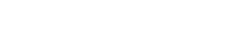 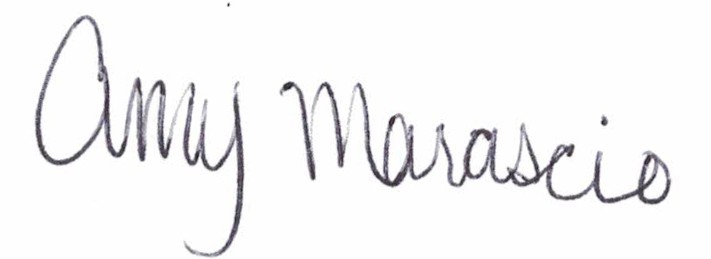 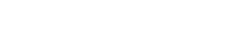 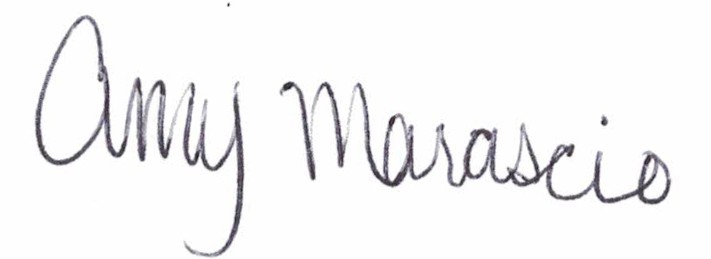 2122	Amy Marascio, Notary Public23	My Commission Expires:24	May 31, 20301IND EX2SPEAKER:PAGE3Matthew Hesketh94Michael Brady145Gerard Cassidy166Robert Sullivan177Tricia Monahan208George Sigel219Lynette Sigel2410Neil Patterson2511Michael Donovan2712Ray Breton2813Jill Mazzola3114George Sigel3215Kathleen Rooney3616Neil Patterson3817George Sigel3918* * *1920212223241this time. 2(Whereupon, public hearing was 3concluded at 6:47 p.m.) 45678910 11 12 13 14 15 16 17 18 19 20 21 22 23 24 0042:9,192024	30:122030	30:1042:2421	2:822	29:17 31:1722nd	42:1924	2:9 11:2025	2:1026	19:427	2:1128	2:1228366	42:2142:9,192024	30:122030	30:1042:2421	2:822	29:17 31:1722nd	42:1924	2:9 11:2025	2:1026	19:427	2:1128	2:1228366	42:2177actually	29:1additional	26:335:22 40:18additionally11:24address	8:1028:1addressed21:23 22:9addressing16:20adequate	14:23administrative24:10admission	11:6advocacy	39:15affiliation	7:10afford	27:18afforded	12:21afternoon	3:2age	25:19agency	4:16ages	25:24agree	21:2032:3,21ahead	31:11alliance	28:17allotted	8:22allow	14:1427:5 34:17allowed	34:20allows	13:3alternative12:11017528:1342:9,192024	30:122030	30:1042:2421	2:822	29:17 31:1722nd	42:1924	2:9 11:2025	2:1026	19:427	2:1128	2:1228366	42:2142:9,192024	30:122030	30:1042:2421	2:822	29:17 31:1722nd	42:1924	2:9 11:2025	2:1026	19:427	2:1128	2:1228366	42:2170	15:1 16:1331:2476,865,511	5:777	5:270	15:1 16:1331:2476,865,511	5:777	5:2actually	29:1additional	26:335:22 40:18additionally11:24address	8:1028:1addressed21:23 22:9addressing16:20adequate	14:23administrative24:10admission	11:6advocacy	39:15affiliation	7:10afford	27:18afforded	12:21afternoon	3:2age	25:19agency	4:16ages	25:24agree	21:2032:3,21ahead	31:11alliance	28:17allotted	8:22allow	14:1427:5 34:17allowed	34:20allows	13:3alternative12:111142:9,192024	30:122030	30:1042:2421	2:822	29:17 31:1722nd	42:1924	2:9 11:2025	2:1026	19:427	2:1128	2:1228366	42:2142:9,192024	30:122030	30:1042:2421	2:822	29:17 31:1722nd	42:1924	2:9 11:2025	2:1026	19:427	2:1128	2:1228366	42:2170	15:1 16:1331:2476,865,511	5:777	5:270	15:1 16:1331:2476,865,511	5:777	5:2actually	29:1additional	26:335:22 40:18additionally11:24address	8:1028:1addressed21:23 22:9addressing16:20adequate	14:23administrative24:10admission	11:6advocacy	39:15affiliation	7:10afford	27:18afforded	12:21afternoon	3:2age	25:19agency	4:16ages	25:24agree	21:2032:3,21ahead	31:11alliance	28:17allotted	8:22allow	14:1427:5 34:17allowed	34:20allows	13:3alternative12:111	6:23 20:221:15 24:330:24 31:235:18 37:2438:23 40:31,000	17:201-42	1:210	6:9 27:2131:5 35:2138:2 39:3100	27:22106,000	18:611	10:23113	11:514	2:4140	37:216	2:5 5:2 10:317	2:618	11:519	10:221	6:23 20:221:15 24:330:24 31:235:18 37:2438:23 40:31,000	17:201-42	1:210	6:9 27:2131:5 35:2138:2 39:3100	27:22106,000	18:611	10:23113	11:514	2:4140	37:216	2:5 5:2 10:317	2:618	11:519	10:2242:9,192024	30:122030	30:1042:2421	2:822	29:17 31:1722nd	42:1924	2:9 11:2025	2:1026	19:427	2:1128	2:1228366	42:2142:9,192024	30:122030	30:1042:2421	2:822	29:17 31:1722nd	42:1924	2:9 11:2025	2:1026	19:427	2:1128	2:1228366	42:2170	15:1 16:1331:2476,865,511	5:777	5:270	15:1 16:1331:2476,865,511	5:777	5:2actually	29:1additional	26:335:22 40:18additionally11:24address	8:1028:1addressed21:23 22:9addressing16:20adequate	14:23administrative24:10admission	11:6advocacy	39:15affiliation	7:10afford	27:18afforded	12:21afternoon	3:2age	25:19agency	4:16ages	25:24agree	21:2032:3,21ahead	31:11alliance	28:17allotted	8:22allow	14:1427:5 34:17allowed	34:20allows	13:3alternative12:111	6:23 20:221:15 24:330:24 31:235:18 37:2438:23 40:31,000	17:201-42	1:210	6:9 27:2131:5 35:2138:2 39:3100	27:22106,000	18:611	10:23113	11:514	2:4140	37:216	2:5 5:2 10:317	2:618	11:519	10:221	6:23 20:221:15 24:330:24 31:235:18 37:2438:23 40:31,000	17:201-42	1:210	6:9 27:2131:5 35:2138:2 39:3100	27:22106,000	18:611	10:23113	11:514	2:4140	37:216	2:5 5:2 10:317	2:618	11:519	10:2242:9,192024	30:122030	30:1042:2421	2:822	29:17 31:1722nd	42:1924	2:9 11:2025	2:1026	19:427	2:1128	2:1228366	42:2142:9,192024	30:122030	30:1042:2421	2:822	29:17 31:1722nd	42:1924	2:9 11:2025	2:1026	19:427	2:1128	2:1228366	42:2199actually	29:1additional	26:335:22 40:18additionally11:24address	8:1028:1addressed21:23 22:9addressing16:20adequate	14:23administrative24:10admission	11:6advocacy	39:15affiliation	7:10afford	27:18afforded	12:21afternoon	3:2age	25:19agency	4:16ages	25:24agree	21:2032:3,21ahead	31:11alliance	28:17allotted	8:22allow	14:1427:5 34:17allowed	34:20allows	13:3alternative12:111	6:23 20:221:15 24:330:24 31:235:18 37:2438:23 40:31,000	17:201-42	1:210	6:9 27:2131:5 35:2138:2 39:3100	27:22106,000	18:611	10:23113	11:514	2:4140	37:216	2:5 5:2 10:317	2:618	11:519	10:221	6:23 20:221:15 24:330:24 31:235:18 37:2438:23 40:31,000	17:201-42	1:210	6:9 27:2131:5 35:2138:2 39:3100	27:22106,000	18:611	10:23113	11:514	2:4140	37:216	2:5 5:2 10:317	2:618	11:519	10:2242:9,192024	30:122030	30:1042:2421	2:822	29:17 31:1722nd	42:1924	2:9 11:2025	2:1026	19:427	2:1128	2:1228366	42:2142:9,192024	30:122030	30:1042:2421	2:822	29:17 31:1722nd	42:1924	2:9 11:2025	2:1026	19:427	2:1128	2:1228366	42:2192:3 4:13actually	29:1additional	26:335:22 40:18additionally11:24address	8:1028:1addressed21:23 22:9addressing16:20adequate	14:23administrative24:10admission	11:6advocacy	39:15affiliation	7:10afford	27:18afforded	12:21afternoon	3:2age	25:19agency	4:16ages	25:24agree	21:2032:3,21ahead	31:11alliance	28:17allotted	8:22allow	14:1427:5 34:17allowed	34:20allows	13:3alternative12:111	6:23 20:221:15 24:330:24 31:235:18 37:2438:23 40:31,000	17:201-42	1:210	6:9 27:2131:5 35:2138:2 39:3100	27:22106,000	18:611	10:23113	11:514	2:4140	37:216	2:5 5:2 10:317	2:618	11:519	10:221	6:23 20:221:15 24:330:24 31:235:18 37:2438:23 40:31,000	17:201-42	1:210	6:9 27:2131:5 35:2138:2 39:3100	27:22106,000	18:611	10:23113	11:514	2:4140	37:216	2:5 5:2 10:317	2:618	11:519	10:2242:9,192024	30:122030	30:1042:2421	2:822	29:17 31:1722nd	42:1924	2:9 11:2025	2:1026	19:427	2:1128	2:1228366	42:2142:9,192024	30:122030	30:1042:2421	2:822	29:17 31:1722nd	42:1924	2:9 11:2025	2:1026	19:427	2:1128	2:1228366	42:21aaactually	29:1additional	26:335:22 40:18additionally11:24address	8:1028:1addressed21:23 22:9addressing16:20adequate	14:23administrative24:10admission	11:6advocacy	39:15affiliation	7:10afford	27:18afforded	12:21afternoon	3:2age	25:19agency	4:16ages	25:24agree	21:2032:3,21ahead	31:11alliance	28:17allotted	8:22allow	14:1427:5 34:17allowed	34:20allows	13:3alternative12:111	6:23 20:221:15 24:330:24 31:235:18 37:2438:23 40:31,000	17:201-42	1:210	6:9 27:2131:5 35:2138:2 39:3100	27:22106,000	18:611	10:23113	11:514	2:4140	37:216	2:5 5:2 10:317	2:618	11:519	10:221	6:23 20:221:15 24:330:24 31:235:18 37:2438:23 40:31,000	17:201-42	1:210	6:9 27:2131:5 35:2138:2 39:3100	27:22106,000	18:611	10:23113	11:514	2:4140	37:216	2:5 5:2 10:317	2:618	11:519	10:2242:9,192024	30:122030	30:1042:2421	2:822	29:17 31:1722nd	42:1924	2:9 11:2025	2:1026	19:427	2:1128	2:1228366	42:2142:9,192024	30:122030	30:1042:2421	2:822	29:17 31:1722nd	42:1924	2:9 11:2025	2:1026	19:427	2:1128	2:1228366	42:21able	29:19 37:4absence	24:16absent	34:1absorb	37:14absurd	34:21abuse	31:2033:14accelerates30:17accept	6:8accepted	40:21access	4:6 12:613:10accessed	29:20accessible11:22 24:14accommodate10:3accordance	5:8account	6:3accurate	42:13accurately	7:12action	18:12activities	13:4activity	10:17able	29:19 37:4absence	24:16absent	34:1absorb	37:14absurd	34:21abuse	31:2033:14accelerates30:17accept	6:8accepted	40:21access	4:6 12:613:10accessed	29:20accessible11:22 24:14accommodate10:3accordance	5:8account	6:3accurate	42:13accurately	7:12action	18:12activities	13:4activity	10:17actually	29:1additional	26:335:22 40:18additionally11:24address	8:1028:1addressed21:23 22:9addressing16:20adequate	14:23administrative24:10admission	11:6advocacy	39:15affiliation	7:10afford	27:18afforded	12:21afternoon	3:2age	25:19agency	4:16ages	25:24agree	21:2032:3,21ahead	31:11alliance	28:17allotted	8:22allow	14:1427:5 34:17allowed	34:20allows	13:3alternative12:111	6:23 20:221:15 24:330:24 31:235:18 37:2438:23 40:31,000	17:201-42	1:210	6:9 27:2131:5 35:2138:2 39:3100	27:22106,000	18:611	10:23113	11:514	2:4140	37:216	2:5 5:2 10:317	2:618	11:519	10:221	6:23 20:221:15 24:330:24 31:235:18 37:2438:23 40:31,000	17:201-42	1:210	6:9 27:2131:5 35:2138:2 39:3100	27:22106,000	18:611	10:23113	11:514	2:4140	37:216	2:5 5:2 10:317	2:618	11:519	10:2233able	29:19 37:4absence	24:16absent	34:1absorb	37:14absurd	34:21abuse	31:2033:14accelerates30:17accept	6:8accepted	40:21access	4:6 12:613:10accessed	29:20accessible11:22 24:14accommodate10:3accordance	5:8account	6:3accurate	42:13accurately	7:12action	18:12activities	13:4activity	10:17able	29:19 37:4absence	24:16absent	34:1absorb	37:14absurd	34:21abuse	31:2033:14accelerates30:17accept	6:8accepted	40:21access	4:6 12:613:10accessed	29:20accessible11:22 24:14accommodate10:3accordance	5:8account	6:3accurate	42:13accurately	7:12action	18:12activities	13:4activity	10:17actually	29:1additional	26:335:22 40:18additionally11:24address	8:1028:1addressed21:23 22:9addressing16:20adequate	14:23administrative24:10admission	11:6advocacy	39:15affiliation	7:10afford	27:18afforded	12:21afternoon	3:2age	25:19agency	4:16ages	25:24agree	21:2032:3,21ahead	31:11alliance	28:17allotted	8:22allow	14:1427:5 34:17allowed	34:20allows	13:3alternative12:111	6:23 20:221:15 24:330:24 31:235:18 37:2438:23 40:31,000	17:201-42	1:210	6:9 27:2131:5 35:2138:2 39:3100	27:22106,000	18:611	10:23113	11:514	2:4140	37:216	2:5 5:2 10:317	2:618	11:519	10:221	6:23 20:221:15 24:330:24 31:235:18 37:2438:23 40:31,000	17:201-42	1:210	6:9 27:2131:5 35:2138:2 39:3100	27:22106,000	18:611	10:23113	11:514	2:4140	37:216	2:5 5:2 10:317	2:618	11:519	10:22303132363738397:152:13 42:242:142:1517:12:162:17able	29:19 37:4absence	24:16absent	34:1absorb	37:14absurd	34:21abuse	31:2033:14accelerates30:17accept	6:8accepted	40:21access	4:6 12:613:10accessed	29:20accessible11:22 24:14accommodate10:3accordance	5:8account	6:3accurate	42:13accurately	7:12action	18:12activities	13:4activity	10:17able	29:19 37:4absence	24:16absent	34:1absorb	37:14absurd	34:21abuse	31:2033:14accelerates30:17accept	6:8accepted	40:21access	4:6 12:613:10accessed	29:20accessible11:22 24:14accommodate10:3accordance	5:8account	6:3accurate	42:13accurately	7:12action	18:12activities	13:4activity	10:17actually	29:1additional	26:335:22 40:18additionally11:24address	8:1028:1addressed21:23 22:9addressing16:20adequate	14:23administrative24:10admission	11:6advocacy	39:15affiliation	7:10afford	27:18afforded	12:21afternoon	3:2age	25:19agency	4:16ages	25:24agree	21:2032:3,21ahead	31:11alliance	28:17allotted	8:22allow	14:1427:5 34:17allowed	34:20allows	13:3alternative12:111	6:23 20:221:15 24:330:24 31:235:18 37:2438:23 40:31,000	17:201-42	1:210	6:9 27:2131:5 35:2138:2 39:3100	27:22106,000	18:611	10:23113	11:514	2:4140	37:216	2:5 5:2 10:317	2:618	11:519	10:221	6:23 20:221:15 24:330:24 31:235:18 37:2438:23 40:31,000	17:201-42	1:210	6:9 27:2131:5 35:2138:2 39:3100	27:22106,000	18:611	10:23113	11:514	2:4140	37:216	2:5 5:2 10:317	2:618	11:519	10:2244able	29:19 37:4absence	24:16absent	34:1absorb	37:14absurd	34:21abuse	31:2033:14accelerates30:17accept	6:8accepted	40:21access	4:6 12:613:10accessed	29:20accessible11:22 24:14accommodate10:3accordance	5:8account	6:3accurate	42:13accurately	7:12action	18:12activities	13:4activity	10:17able	29:19 37:4absence	24:16absent	34:1absorb	37:14absurd	34:21abuse	31:2033:14accelerates30:17accept	6:8accepted	40:21access	4:6 12:613:10accessed	29:20accessible11:22 24:14accommodate10:3accordance	5:8account	6:3accurate	42:13accurately	7:12action	18:12activities	13:4activity	10:17actually	29:1additional	26:335:22 40:18additionally11:24address	8:1028:1addressed21:23 22:9addressing16:20adequate	14:23administrative24:10admission	11:6advocacy	39:15affiliation	7:10afford	27:18afforded	12:21afternoon	3:2age	25:19agency	4:16ages	25:24agree	21:2032:3,21ahead	31:11alliance	28:17allotted	8:22allow	14:1427:5 34:17allowed	34:20allows	13:3alternative12:111	6:23 20:221:15 24:330:24 31:235:18 37:2438:23 40:31,000	17:201-42	1:210	6:9 27:2131:5 35:2138:2 39:3100	27:22106,000	18:611	10:23113	11:514	2:4140	37:216	2:5 5:2 10:317	2:618	11:519	10:221	6:23 20:221:15 24:330:24 31:235:18 37:2438:23 40:31,000	17:201-42	1:210	6:9 27:2131:5 35:2138:2 39:3100	27:22106,000	18:611	10:23113	11:514	2:4140	37:216	2:5 5:2 10:317	2:618	11:519	10:22464715:716:14able	29:19 37:4absence	24:16absent	34:1absorb	37:14absurd	34:21abuse	31:2033:14accelerates30:17accept	6:8accepted	40:21access	4:6 12:613:10accessed	29:20accessible11:22 24:14accommodate10:3accordance	5:8account	6:3accurate	42:13accurately	7:12action	18:12activities	13:4activity	10:17able	29:19 37:4absence	24:16absent	34:1absorb	37:14absurd	34:21abuse	31:2033:14accelerates30:17accept	6:8accepted	40:21access	4:6 12:613:10accessed	29:20accessible11:22 24:14accommodate10:3accordance	5:8account	6:3accurate	42:13accurately	7:12action	18:12activities	13:4activity	10:17actually	29:1additional	26:335:22 40:18additionally11:24address	8:1028:1addressed21:23 22:9addressing16:20adequate	14:23administrative24:10admission	11:6advocacy	39:15affiliation	7:10afford	27:18afforded	12:21afternoon	3:2age	25:19agency	4:16ages	25:24agree	21:2032:3,21ahead	31:11alliance	28:17allotted	8:22allow	14:1427:5 34:17allowed	34:20allows	13:3alternative12:1122464715:716:14able	29:19 37:4absence	24:16absent	34:1absorb	37:14absurd	34:21abuse	31:2033:14accelerates30:17accept	6:8accepted	40:21access	4:6 12:613:10accessed	29:20accessible11:22 24:14accommodate10:3accordance	5:8account	6:3accurate	42:13accurately	7:12action	18:12activities	13:4activity	10:17able	29:19 37:4absence	24:16absent	34:1absorb	37:14absurd	34:21abuse	31:2033:14accelerates30:17accept	6:8accepted	40:21access	4:6 12:613:10accessed	29:20accessible11:22 24:14accommodate10:3accordance	5:8account	6:3accurate	42:13accurately	7:12action	18:12activities	13:4activity	10:17actually	29:1additional	26:335:22 40:18additionally11:24address	8:1028:1addressed21:23 22:9addressing16:20adequate	14:23administrative24:10admission	11:6advocacy	39:15affiliation	7:10afford	27:18afforded	12:21afternoon	3:2age	25:19agency	4:16ages	25:24agree	21:2032:3,21ahead	31:11alliance	28:17allotted	8:22allow	14:1427:5 34:17allowed	34:20allows	13:3alternative12:112	8:4 40:2120	1:23 2:723:9 30:232:23 42:92009	9:132014	9:172020	10:82021	9:112023	1:23 4:1310:23 40:212	8:4 40:2120	1:23 2:723:9 30:232:23 42:92009	9:132014	9:172020	10:82021	9:112023	1:23 4:1310:23 40:2155able	29:19 37:4absence	24:16absent	34:1absorb	37:14absurd	34:21abuse	31:2033:14accelerates30:17accept	6:8accepted	40:21access	4:6 12:613:10accessed	29:20accessible11:22 24:14accommodate10:3accordance	5:8account	6:3accurate	42:13accurately	7:12action	18:12activities	13:4activity	10:17able	29:19 37:4absence	24:16absent	34:1absorb	37:14absurd	34:21abuse	31:2033:14accelerates30:17accept	6:8accepted	40:21access	4:6 12:613:10accessed	29:20accessible11:22 24:14accommodate10:3accordance	5:8account	6:3accurate	42:13accurately	7:12action	18:12activities	13:4activity	10:17actually	29:1additional	26:335:22 40:18additionally11:24address	8:1028:1addressed21:23 22:9addressing16:20adequate	14:23administrative24:10admission	11:6advocacy	39:15affiliation	7:10afford	27:18afforded	12:21afternoon	3:2age	25:19agency	4:16ages	25:24agree	21:2032:3,21ahead	31:11alliance	28:17allotted	8:22allow	14:1427:5 34:17allowed	34:20allows	13:3alternative12:112	8:4 40:2120	1:23 2:723:9 30:232:23 42:92009	9:132014	9:172020	10:82021	9:112023	1:23 4:1310:23 40:212	8:4 40:2120	1:23 2:723:9 30:232:23 42:92009	9:132014	9:172020	10:82021	9:112023	1:23 4:1310:23 40:2153110:23able	29:19 37:4absence	24:16absent	34:1absorb	37:14absurd	34:21abuse	31:2033:14accelerates30:17accept	6:8accepted	40:21access	4:6 12:613:10accessed	29:20accessible11:22 24:14accommodate10:3accordance	5:8account	6:3accurate	42:13accurately	7:12action	18:12activities	13:4activity	10:17able	29:19 37:4absence	24:16absent	34:1absorb	37:14absurd	34:21abuse	31:2033:14accelerates30:17accept	6:8accepted	40:21access	4:6 12:613:10accessed	29:20accessible11:22 24:14accommodate10:3accordance	5:8account	6:3accurate	42:13accurately	7:12action	18:12activities	13:4activity	10:17actually	29:1additional	26:335:22 40:18additionally11:24address	8:1028:1addressed21:23 22:9addressing16:20adequate	14:23administrative24:10admission	11:6advocacy	39:15affiliation	7:10afford	27:18afforded	12:21afternoon	3:2age	25:19agency	4:16ages	25:24agree	21:2032:3,21ahead	31:11alliance	28:17allotted	8:22allow	14:1427:5 34:17allowed	34:20allows	13:3alternative12:112	8:4 40:2120	1:23 2:723:9 30:232:23 42:92009	9:132014	9:172020	10:82021	9:112023	1:23 4:1310:23 40:212	8:4 40:2120	1:23 2:723:9 30:232:23 42:92009	9:132014	9:172020	10:82021	9:112023	1:23 4:1310:23 40:2166able	29:19 37:4absence	24:16absent	34:1absorb	37:14absurd	34:21abuse	31:2033:14accelerates30:17accept	6:8accepted	40:21access	4:6 12:613:10accessed	29:20accessible11:22 24:14accommodate10:3accordance	5:8account	6:3accurate	42:13accurately	7:12action	18:12activities	13:4activity	10:17able	29:19 37:4absence	24:16absent	34:1absorb	37:14absurd	34:21abuse	31:2033:14accelerates30:17accept	6:8accepted	40:21access	4:6 12:613:10accessed	29:20accessible11:22 24:14accommodate10:3accordance	5:8account	6:3accurate	42:13accurately	7:12action	18:12activities	13:4activity	10:17actually	29:1additional	26:335:22 40:18additionally11:24address	8:1028:1addressed21:23 22:9addressing16:20adequate	14:23administrative24:10admission	11:6advocacy	39:15affiliation	7:10afford	27:18afforded	12:21afternoon	3:2age	25:19agency	4:16ages	25:24agree	21:2032:3,21ahead	31:11alliance	28:17allotted	8:22allow	14:1427:5 34:17allowed	34:20allows	13:3alternative12:112	8:4 40:2120	1:23 2:723:9 30:232:23 42:92009	9:132014	9:172020	10:82021	9:112023	1:23 4:1310:23 40:212	8:4 40:2120	1:23 2:723:9 30:232:23 42:92009	9:132014	9:172020	10:82021	9:112023	1:23 4:1310:23 40:2160	27:1861	5:4 10:529:11,1467	8:126:00	1:226:47	41:360	27:1861	5:4 10:529:11,1467	8:126:00	1:226:47	41:3able	29:19 37:4absence	24:16absent	34:1absorb	37:14absurd	34:21abuse	31:2033:14accelerates30:17accept	6:8accepted	40:21access	4:6 12:613:10accessed	29:20accessible11:22 24:14accommodate10:3accordance	5:8account	6:3accurate	42:13accurately	7:12action	18:12activities	13:4activity	10:17able	29:19 37:4absence	24:16absent	34:1absorb	37:14absurd	34:21abuse	31:2033:14accelerates30:17accept	6:8accepted	40:21access	4:6 12:613:10accessed	29:20accessible11:22 24:14accommodate10:3accordance	5:8account	6:3accurate	42:13accurately	7:12action	18:12activities	13:4activity	10:17actually	29:1additional	26:335:22 40:18additionally11:24address	8:1028:1addressed21:23 22:9addressing16:20adequate	14:23administrative24:10admission	11:6advocacy	39:15affiliation	7:10afford	27:18afforded	12:21afternoon	3:2age	25:19agency	4:16ages	25:24agree	21:2032:3,21ahead	31:11alliance	28:17allotted	8:22allow	14:1427:5 34:17allowed	34:20allows	13:3alternative12:11amendments16:20amy	42:5,22analysis	5:19analyzing	5:10anger	26:12,1426:17angry	26:9,20anne's	11:10answer	5:24anytime	17:8appeared	1:20applicant	8:2128:22 30:1,2application	4:74:9,10 5:11,196:9apply	4:18 5:19appreciate	9:21appreciates8:18appropriate12:22 13:11approval	4:19approve	29:2229:22approved22:15area	13:3 15:1622:6 27:2032:7,23,2433:3,11,16,1835:14areas	13:2 34:4asked	23:8assigned	4:12assume	36:21assumed	28:24assured	8:14attacked	26:11attention	22:1323:5 30:1933:8audiographic...42:11august	4:1315:1available	21:6average	15:6awaiting	11:627:18,22 29:1129:14,15 32:436:11,12,1437:2,19 39:16behalf	3:239:22 39:15behavioral9:24 10:13,2110:24 11:15,2212:1,3,9,19,2115:5 19:1939:16believe	13:1218:12 31:938:13,17,19best	13:13 28:142:12better	28:934:20beyond	11:17big	37:8bigger	20:21,2220:22bit	28:23blood	42:15blue	19:1,1board	17:22,23boarding	11:515:5 29:8,8born	17:24boston	32:9bournewood32:10bradley	13:24brady	2:4 14:114:2 16:1217:16brainer	19:7breton	2:1228:14,15,16bridgewater16:6,6brief	9:7 39:9bring	27:1728:4,4bringing	13:18brockton	5:19:11 10:2 14:614:11 16:5,917:10,12,1818:2,4,8 19:819:12 20:14,1720:19 21:7,8,922:5,6,1823:15 24:15,2227:13,13 28:229:4,16,1830:15 32:23,2433:11,12,17,2234:19 35:1,1036:10 39:20brockton's23:6 34:23budgets	16:20build	9:24 30:930:18 34:1035:2building	10:310:12 12:7,18amendments16:20amy	42:5,22analysis	5:19analyzing	5:10anger	26:12,1426:17angry	26:9,20anne's	11:10answer	5:24anytime	17:8appeared	1:20applicant	8:2128:22 30:1,2application	4:74:9,10 5:11,196:9apply	4:18 5:19appreciate	9:21appreciates8:18appropriate12:22 13:11approval	4:19approve	29:2229:22approved22:15area	13:3 15:1622:6 27:2032:7,23,2433:3,11,16,1835:14areas	13:2 34:4b27:18,22 29:1129:14,15 32:436:11,12,1437:2,19 39:16behalf	3:239:22 39:15behavioral9:24 10:13,2110:24 11:15,2212:1,3,9,19,2115:5 19:1939:16believe	13:1218:12 31:938:13,17,19best	13:13 28:142:12better	28:934:20beyond	11:17big	37:8bigger	20:21,2220:22bit	28:23blood	42:15blue	19:1,1board	17:22,23boarding	11:515:5 29:8,8born	17:24boston	32:9bournewood32:10bradley	13:24brady	2:4 14:114:2 16:1217:16brainer	19:7breton	2:1228:14,15,16bridgewater16:6,6brief	9:7 39:9bring	27:1728:4,4bringing	13:18brockton	5:19:11 10:2 14:614:11 16:5,917:10,12,1818:2,4,8 19:819:12 20:14,1720:19 21:7,8,922:5,6,1823:15 24:15,2227:13,13 28:229:4,16,1830:15 32:23,2433:11,12,17,2234:19 35:1,1036:10 39:20brockton's23:6 34:23budgets	16:20build	9:24 30:930:18 34:1035:2building	10:310:12 12:7,18amendments16:20amy	42:5,22analysis	5:19analyzing	5:10anger	26:12,1426:17angry	26:9,20anne's	11:10answer	5:24anytime	17:8appeared	1:20applicant	8:2128:22 30:1,2application	4:74:9,10 5:11,196:9apply	4:18 5:19appreciate	9:21appreciates8:18appropriate12:22 13:11approval	4:19approve	29:2229:22approved22:15area	13:3 15:1622:6 27:2032:7,23,2433:3,11,16,1835:14areas	13:2 34:4b	14:3bad	37:9balancing	12:2ball	39:22based	5:6 24:1124:14basically	25:934:23beautiful	18:19becoming	9:20bed	5:2 10:2411:6 30:3 32:1beds	5:2,5 10:410:6,10 11:217:9 19:1020:13,15,16,2321:6,9,10 23:123:13 24:1727:18,22 29:1129:14,15 32:436:11,12,1437:2,19 39:16behalf	3:239:22 39:15behavioral9:24 10:13,2110:24 11:15,2212:1,3,9,19,2115:5 19:1939:16believe	13:1218:12 31:938:13,17,19best	13:13 28:142:12better	28:934:20beyond	11:17big	37:8bigger	20:21,2220:22bit	28:23blood	42:15blue	19:1,1board	17:22,23boarding	11:515:5 29:8,8born	17:24boston	32:9bournewood32:10bradley	13:24brady	2:4 14:114:2 16:1217:16brainer	19:7breton	2:1228:14,15,16bridgewater16:6,6brief	9:7 39:9bring	27:1728:4,4bringing	13:18brockton	5:19:11 10:2 14:614:11 16:5,917:10,12,1818:2,4,8 19:819:12 20:14,1720:19 21:7,8,922:5,6,1823:15 24:15,2227:13,13 28:229:4,16,1830:15 32:23,2433:11,12,17,2234:19 35:1,1036:10 39:20brockton's23:6 34:23budgets	16:20build	9:24 30:930:18 34:1035:2building	10:310:12 12:7,1813:6 20:1121:2 22:1built	14:1822:16 28:634:13 35:336:14bureau	4:1carefully	29:235:11carney	9:13case	11:2430:16cassidy	2:516:1,2,3 17:15catastrophic10:8 29:14catulle	1:163:21census	18:6center	1:9 4:249:6,10,17,2311:13 17:6center's	14:9central	11:18certainly	30:6certify	42:7cetera	35:8,9challenges	25:5champions18:8changes	9:7chief	9:20children	17:2438:15choosing	12:10cite	21:23cities	14:12citizens	14:1414:23city	14:6,1017:17 18:5,719:8,16 28:3clarification3:16clark	1:18clarke	3:22clear	14:2016:7cleared	30:16clearly	7:1131:10close	33:2237:2closed	31:16,1831:19 36:12,1836:18closely	28:20closest	32:8closing	31:635:23 38:439:4closure	10:7cloud	34:23colleagues	3:21combining20:14come	33:1coming	35:1238:6comment	8:28:16 9:2comments	3:56:8 8:1,1513:22 19:2431:2,6 35:2338:4 39:4 40:840:12,20commercial13:2commission37:3 42:23commissioner3:24commitment25:13committed13:10commonwealth1:3 11:1 12:413:19 14:515:16 18:2319:3,10,1842:2,6communities13:14 18:1727:21 28:1,232:24community	9:214:16 18:11,2223:11 33:22compelling14:21compensated17:22complete	42:13completely29:4compliance4:11 5:11comply	27:3concern	22:1739:14ccarefully	29:235:11carney	9:13case	11:2430:16cassidy	2:516:1,2,3 17:15catastrophic10:8 29:14catulle	1:163:21census	18:6center	1:9 4:249:6,10,17,2311:13 17:6center's	14:9central	11:18certainly	30:6certify	42:7cetera	35:8,9challenges	25:5champions18:8changes	9:7chief	9:20children	17:2438:15choosing	12:10cite	21:23cities	14:12citizens	14:1414:23city	14:6,1017:17 18:5,719:8,16 28:3clarification3:16clark	1:18clarke	3:22clear	14:2016:7cleared	30:16clearly	7:1131:10close	33:2237:2closed	31:16,1831:19 36:12,1836:18closely	28:20closest	32:8closing	31:635:23 38:439:4closure	10:7cloud	34:23colleagues	3:21combining20:14come	33:1coming	35:1238:6comment	8:28:16 9:2comments	3:56:8 8:1,1513:22 19:2431:2,6 35:2338:4 39:4 40:840:12,20commercial13:2commission37:3 42:23commissioner3:24commitment25:13committed13:10commonwealth1:3 11:1 12:413:19 14:515:16 18:2319:3,10,1842:2,6communities13:14 18:1727:21 28:1,232:24community	9:214:16 18:11,2223:11 33:22compelling14:21compensated17:22complete	42:13completely29:4compliance4:11 5:11comply	27:3concern	22:1739:14c	3:1 42:1,1call	1:6,20 3:7,94:5 6:20 31:15called	4:7 26:734:1caller	32:4calling	9:220:10campus	5:410:1,5 12:1014:19 15:1118:19 30:3capacity	11:1536:20,21 37:7capital	4:17 5:6care	1:8 4:85:10 9:12,2210:11 11:3,2111:23 12:6,912:11,15,2113:11 14:10,1514:24 15:3,915:18 16:1118:14,22 19:519:5 25:10,2326:18carefully	29:235:11carney	9:13case	11:2430:16cassidy	2:516:1,2,3 17:15catastrophic10:8 29:14catulle	1:163:21census	18:6center	1:9 4:249:6,10,17,2311:13 17:6center's	14:9central	11:18certainly	30:6certify	42:7cetera	35:8,9challenges	25:5champions18:8changes	9:7chief	9:20children	17:2438:15choosing	12:10cite	21:23cities	14:12citizens	14:1414:23city	14:6,1017:17 18:5,719:8,16 28:3clarification3:16clark	1:18clarke	3:22clear	14:2016:7cleared	30:16clearly	7:1131:10close	33:2237:2closed	31:16,1831:19 36:12,1836:18closely	28:20closest	32:8closing	31:635:23 38:439:4closure	10:7cloud	34:23colleagues	3:21combining20:14come	33:1coming	35:1238:6comment	8:28:16 9:2comments	3:56:8 8:1,1513:22 19:2431:2,6 35:2338:4 39:4 40:840:12,20commercial13:2commission37:3 42:23commissioner3:24commitment25:13committed13:10commonwealth1:3 11:1 12:413:19 14:515:16 18:2319:3,10,1842:2,6communities13:14 18:1727:21 28:1,232:24community	9:214:16 18:11,2223:11 33:22compelling14:21compensated17:22complete	42:13completely29:4compliance4:11 5:11comply	27:3concern	22:1739:14concerns	25:2028:7conclude	40:23concluded	41:3condition	30:1conditionally29:24,24conditions10:21conference	1:61:20 4:5 6:2040:24connected42:15consider	8:1523:24considered23:19construct	30:2constructing25:10 26:18construction5:1 14:17continue	16:2118:14continues10:19contribution29:1,3controversy42:17cooperation32:12corporate	9:15corporations33:7corridor	11:8costs	5:17council	6:5counseling24:11county	18:519:16couple	31:16court	42:5cover	23:16covid	10:2218:1 27:23create	12:5created	24:1633:9 39:23crisis	16:1919:3 27:17criteria	5:12,18cross	19:1current	14:19currently	11:2428:10dedicated12:18deemed	19:2deficits	33:8defined	4:17definitely	16:1218:2 20:18deleting	23:17demonstrate27:3dennis	1:133:10,13 13:1617:14deny	20:20department	1:41:10,16,183:14,19,20 4:48:4,11,14,1711:12 13:1515:13,19 22:1235:7 36:2437:17department's3:23departments15:6description4:21deserve	23:4desperate15:15 28:5desperately12:5 21:2225:21 27:19determination1:9,13 3:15,178:10develop	12:14developed33:15different	6:1223:11 38:18difficulty	6:1731:24dire	18:10direction	42:12directly	42:16director	1:133:15 4:1 9:1724:10disapproval27:12disclosure17:21disconnect	3:840:24discussion	28:8distance	22:7district	14:415:19 16:4doing	20:1222:8,23 28:24don	3:18 4:9,124:14,18,18,205:9,10,18 6:2,68:19 21:828:20 29:2,2330:5 35:8,11concerns	25:2028:7conclude	40:23concluded	41:3condition	30:1conditionally29:24,24conditions10:21conference	1:61:20 4:5 6:2040:24connected42:15consider	8:1523:24considered23:19construct	30:2constructing25:10 26:18construction5:1 14:17continue	16:2118:14continues10:19contribution29:1,3controversy42:17cooperation32:12corporate	9:15ddedicated12:18deemed	19:2deficits	33:8defined	4:17definitely	16:1218:2 20:18deleting	23:17demonstrate27:3dennis	1:133:10,13 13:1617:14deny	20:20department	1:41:10,16,183:14,19,20 4:48:4,11,14,1711:12 13:1515:13,19 22:1235:7 36:2437:17department's3:23departments15:6description4:21deserve	23:4desperate15:15 28:5desperately12:5 21:2225:21 27:19determination1:9,13 3:15,178:10develop	12:14developed33:15different	6:1223:11 38:18difficulty	6:1731:24dire	18:10direction	42:12directly	42:16director	1:133:15 4:1 9:1724:10disapproval27:12disclosure17:21disconnect	3:840:24discussion	28:8distance	22:7district	14:415:19 16:4doing	20:1222:8,23 28:24don	3:18 4:9,124:14,18,18,205:9,10,18 6:2,68:19 21:828:20 29:2,2330:5 35:8,11concerns	25:2028:7conclude	40:23concluded	41:3condition	30:1conditionally29:24,24conditions10:21conference	1:61:20 4:5 6:2040:24connected42:15consider	8:1523:24considered23:19construct	30:2constructing25:10 26:18construction5:1 14:17continue	16:2118:14continues10:19contribution29:1,3controversy42:17cooperation32:12corporate	9:15d	2:1 3:1 14:3date	4:13day	15:4 25:1942:19days	6:9dealing	28:18decision	6:5decline	17:718:23dedicated12:18deemed	19:2deficits	33:8defined	4:17definitely	16:1218:2 20:18deleting	23:17demonstrate27:3dennis	1:133:10,13 13:1617:14deny	20:20department	1:41:10,16,183:14,19,20 4:48:4,11,14,1711:12 13:1515:13,19 22:1235:7 36:2437:17department's3:23departments15:6description4:21deserve	23:4desperate15:15 28:5desperately12:5 21:2225:21 27:19determination1:9,13 3:15,178:10develop	12:14developed33:15different	6:1223:11 38:18difficulty	6:1731:24dire	18:10direction	42:12directly	42:16director	1:133:15 4:1 9:1724:10disapproval27:12disclosure17:21disconnect	3:840:24discussion	28:8distance	22:7district	14:415:19 16:4doing	20:1222:8,23 28:24don	3:18 4:9,124:14,18,18,205:9,10,18 6:2,68:19 21:828:20 29:2,2330:5 35:8,11donovan	2:1127:8,9,10dons	22:14downtown	32:9dph	3:19 16:2319:14dph's	10:9dph.don	8:6dr	3:24dropped	35:639:22due	10:7duty	19:11elizabeth	4:1email	8:4,5,7emergency11:12 15:4,637:14employee	36:8employees38:18enabling	4:1412:14encounter	6:16endeavor	19:14engaging	4:19entirely	23:11environment12:20,24 14:16environmental5:16equivalent22:24er	16:14,1529:9 37:10ers	37:9et	35:8,8evening	3:124:2 6:14 9:4,817:14 27:9everybody32:21exacerbated10:22excluded	34:12existing	5:313:7 14:17exists	23:9expand	11:1514:9 17:919:10expanded15:18 16:920:19expanding20:12 21:4expansion	4:2315:12 23:1727:13expect	7:13expected	18:23expenditure4:17 5:7expenditures5:17expense	33:133:10experience	6:187:6,21 10:2027:15experts	25:8expires	42:23explanation34:18express	26:1426:16 27:12expressed22:17extend	30:10fdonovan	2:1127:8,9,10dons	22:14downtown	32:9dph	3:19 16:2319:14dph's	10:9dph.don	8:6dr	3:24dropped	35:639:22due	10:7duty	19:11elizabeth	4:1email	8:4,5,7emergency11:12 15:4,637:14employee	36:8employees38:18enabling	4:1412:14encounter	6:16endeavor	19:14engaging	4:19entirely	23:11environment12:20,24 14:16environmental5:16equivalent22:24er	16:14,1529:9 37:10ers	37:9et	35:8,8evening	3:124:2 6:14 9:4,817:14 27:9everybody32:21exacerbated10:22excluded	34:12existing	5:313:7 14:17exists	23:9expand	11:1514:9 17:919:10expanded15:18 16:920:19expanding20:12 21:4expansion	4:2315:12 23:1727:13expect	7:13expected	18:23expenditure4:17 5:7expenditures5:17expense	33:133:10experience	6:187:6,21 10:2027:15experts	25:8expires	42:23explanation34:18express	26:1426:16 27:12expressed22:17extend	30:10f	8:12 42:1fabiola	1:163:21facilities	15:10facility	5:2 9:2412:2,12,15,2214:10,13 15:816:10 18:932:11 35:336:9fact	19:1720:20 22:2,422:22 23:629:6 34:2,2334:24 35:536:9,13fall	11:10fantastic	16:24fantastically29:10fast	34:13father	26:6feasibility	5:15feel	8:3field	25:8 37:3fight	26:22filing	4:12,13filled	36:20filling	37:6financial	5:15find	28:9finding	4:11fire	18:3eelizabeth	4:1email	8:4,5,7emergency11:12 15:4,637:14employee	36:8employees38:18enabling	4:1412:14encounter	6:16endeavor	19:14engaging	4:19entirely	23:11environment12:20,24 14:16environmental5:16equivalent22:24er	16:14,1529:9 37:10ers	37:9et	35:8,8evening	3:124:2 6:14 9:4,817:14 27:9everybody32:21exacerbated10:22excluded	34:12existing	5:313:7 14:17exists	23:9expand	11:1514:9 17:919:10expanded15:18 16:920:19expanding20:12 21:4expansion	4:2315:12 23:1727:13expect	7:13expected	18:23expenditure4:17 5:7expenditures5:17expense	33:133:10experience	6:187:6,21 10:2027:15experts	25:8expires	42:23explanation34:18express	26:1426:16 27:12expressed22:17extend	30:10f	8:12 42:1fabiola	1:163:21facilities	15:10facility	5:2 9:2412:2,12,15,2214:10,13 15:816:10 18:932:11 35:336:9fact	19:1720:20 22:2,422:22 23:629:6 34:2,2334:24 35:536:9,13fall	11:10fantastic	16:24fantastically29:10fast	34:13father	26:6feasibility	5:15feel	8:3field	25:8 37:3fight	26:22filing	4:12,13filled	36:20filling	37:6financial	5:15find	28:9finding	4:11fire	18:3e	2:1 3:1,1 8:1224:9 36:6 42:142:1earlier	34:8,1037:12earth	26:8easily	13:624:13east	16:6easton	16:5ebb	33:6ect	10:16effort	5:20efforts	14:9eight	11:11either	30:1435:1elected	9:113:22electroconvul...10:15elizabeth	4:1email	8:4,5,7emergency11:12 15:4,637:14employee	36:8employees38:18enabling	4:1412:14encounter	6:16endeavor	19:14engaging	4:19entirely	23:11environment12:20,24 14:16environmental5:16equivalent22:24er	16:14,1529:9 37:10ers	37:9et	35:8,8evening	3:124:2 6:14 9:4,817:14 27:9everybody32:21exacerbated10:22excluded	34:12existing	5:313:7 14:17exists	23:9expand	11:1514:9 17:919:10expanded15:18 16:920:19expanding20:12 21:4expansion	4:2315:12 23:1727:13expect	7:13expected	18:23expenditure4:17 5:7expenditures5:17expense	33:133:10experience	6:187:6,21 10:2027:15experts	25:8expires	42:23explanation34:18express	26:1426:16 27:12expressed22:17extend	30:10f	8:12 42:1fabiola	1:163:21facilities	15:10facility	5:2 9:2412:2,12,15,2214:10,13 15:816:10 18:932:11 35:336:9fact	19:1720:20 22:2,422:22 23:629:6 34:2,2334:24 35:536:9,13fall	11:10fantastic	16:24fantastically29:10fast	34:13father	26:6feasibility	5:15feel	8:3field	25:8 37:3fight	26:22filing	4:12,13filled	36:20filling	37:6financial	5:15find	28:9finding	4:11fire	18:3first	8:21 9:1713:23 20:4flexible	35:1,239:17flood	10:8flooded	21:2floor	7:20flow	33:6follow	20:236:16following	6:98:9,24follows	6:19foregoing	42:7foresee	32:2forest	8:12,12formed	39:15former	36:7forum	24:539:10forward	13:1815:14,20found	12:16four	8:22free	8:3 25:9freestanding12:16,20friends	26:20full	7:24 12:816:7 17:2026:6funding	16:22further	10:2122:4 30:8,2433:4 35:1737:23 38:339:23 40:12future	28:838:1038:11,12goldstein	3:24good	1:8 3:2,124:23 5:3 9:6,89:10,16,2211:8,12,14,1812:10,13 13:113:9 14:8,2215:11 16:817:5,8,14,23,2418:10 22:2023:15 27:1,927:14 28:21,2129:16,22 30:931:18 33:2334:7 35:1036:12 37:1governing	5:9government4:16 17:1governor	22:16grandfather26:4,5grateful	38:14grave	28:7gravely	16:1616:16great	22:724:13,21 27:1428:3,3 29:432:6greatly	8:18grounds	31:15group	21:2124:10 39:15gun	25:21first	8:21 9:1713:23 20:4flexible	35:1,239:17flood	10:8flooded	21:2floor	7:20flow	33:6follow	20:236:16following	6:98:9,24follows	6:19foregoing	42:7foresee	32:2forest	8:12,12formed	39:15former	36:7forum	24:539:10forward	13:1815:14,20found	12:16four	8:22free	8:3 25:9freestanding12:16,20friends	26:20full	7:24 12:816:7 17:2026:6funding	16:22further	10:2122:4 30:8,2433:4 35:1737:23 38:339:23 40:12future	28:838:1038:11,12goldstein	3:24good	1:8 3:2,124:23 5:3 9:6,89:10,16,2211:8,12,14,1812:10,13 13:113:9 14:8,2215:11 16:817:5,8,14,23,2418:10 22:2023:15 27:1,927:14 28:21,2129:16,22 30:931:18 33:2334:7 35:1036:12 37:1governing	5:9government4:16 17:1governor	22:16grandfather26:4,5grateful	38:14grave	28:7gravely	16:1616:16great	22:724:13,21 27:1428:3,3 29:432:6greatly	8:18grounds	31:15group	21:2124:10 39:15hfirst	8:21 9:1713:23 20:4flexible	35:1,239:17flood	10:8flooded	21:2floor	7:20flow	33:6follow	20:236:16following	6:98:9,24follows	6:19foregoing	42:7foresee	32:2forest	8:12,12formed	39:15former	36:7forum	24:539:10forward	13:1815:14,20found	12:16four	8:22free	8:3 25:9freestanding12:16,20friends	26:20full	7:24 12:816:7 17:2026:6funding	16:22further	10:2122:4 30:8,2433:4 35:1737:23 38:339:23 40:12future	28:838:1038:11,12goldstein	3:24good	1:8 3:2,124:23 5:3 9:6,89:10,16,2211:8,12,14,1812:10,13 13:113:9 14:8,2215:11 16:817:5,8,14,23,2418:10 22:2023:15 27:1,927:14 28:21,2129:16,22 30:931:18 33:2334:7 35:1036:12 37:1governing	5:9government4:16 17:1governor	22:16grandfather26:4,5grateful	38:14grave	28:7gravely	16:1616:16great	22:724:13,21 27:1428:3,3 29:432:6greatly	8:18grounds	31:15group	21:2124:10 39:15hand	36:842:18hasketh	9:9heal	12:24healing	14:15health	1:4,8,101:16,18 3:143:19 4:8 5:106:5 8:11 9:129:22,24 10:1110:13,21,2411:3,16,2312:1,3,9,11,1912:22 13:1614:10,15,2415:3,5,9,13,1815:20 16:9,1016:14 17:718:21 19:19,1920:21 22:1323:2,16 24:1125:5,8,10,2326:18 32:135:8 36:2437:3,18 38:1639:16hear	3:17 5:217:16 26:2 36:2hearing	1:6,104:3,4,6 5:206:10,11 23:2023:21,23,2434:1 40:19first	8:21 9:1713:23 20:4flexible	35:1,239:17flood	10:8flooded	21:2floor	7:20flow	33:6follow	20:236:16following	6:98:9,24follows	6:19foregoing	42:7foresee	32:2forest	8:12,12formed	39:15former	36:7forum	24:539:10forward	13:1815:14,20found	12:16four	8:22free	8:3 25:9freestanding12:16,20friends	26:20full	7:24 12:816:7 17:2026:6funding	16:22further	10:2122:4 30:8,2433:4 35:17g38:11,12goldstein	3:24good	1:8 3:2,124:23 5:3 9:6,89:10,16,2211:8,12,14,1812:10,13 13:113:9 14:8,2215:11 16:817:5,8,14,23,2418:10 22:2023:15 27:1,927:14 28:21,2129:16,22 30:931:18 33:2334:7 35:1036:12 37:1governing	5:9government4:16 17:1governor	22:16grandfather26:4,5grateful	38:14grave	28:7gravely	16:1616:16great	22:724:13,21 27:1428:3,3 29:432:6greatly	8:18grounds	31:15group	21:2124:10 39:15hand	36:842:18hasketh	9:9heal	12:24healing	14:15health	1:4,8,101:16,18 3:143:19 4:8 5:106:5 8:11 9:129:22,24 10:1110:13,21,2411:3,16,2312:1,3,9,11,1912:22 13:1614:10,15,2415:3,5,9,13,1815:20 16:9,1016:14 17:718:21 19:19,1920:21 22:1323:2,16 24:1125:5,8,10,2326:18 32:135:8 36:2437:3,18 38:1639:16hear	3:17 5:217:16 26:2 36:2hearing	1:6,104:3,4,6 5:206:10,11 23:2023:21,23,2434:1 40:19first	8:21 9:1713:23 20:4flexible	35:1,239:17flood	10:8flooded	21:2floor	7:20flow	33:6follow	20:236:16following	6:98:9,24follows	6:19foregoing	42:7foresee	32:2forest	8:12,12formed	39:15former	36:7forum	24:539:10forward	13:1815:14,20found	12:16four	8:22free	8:3 25:9freestanding12:16,20friends	26:20full	7:24 12:816:7 17:2026:6funding	16:22further	10:2122:4 30:8,2433:4 35:17g	3:1 24:9gain	34:24gather	5:21general	8:20generation38:10generous	13:3gentle	26:7george	2:8,142:17 21:1932:16 39:6gerard	2:515:24geri	26:12gerry	16:3getting	20:2132:3give	7:19 18:1338:2glad	39:12go	6:15 8:2117:19 19:6,1329:9 31:1036:21 37:12goal	17:3going	17:720:20 27:329:3,15,1630:7,10 34:336:16 37:1138:11,12goldstein	3:24good	1:8 3:2,124:23 5:3 9:6,89:10,16,2211:8,12,14,1812:10,13 13:113:9 14:8,2215:11 16:817:5,8,14,23,2418:10 22:2023:15 27:1,927:14 28:21,2129:16,22 30:931:18 33:2334:7 35:1036:12 37:1governing	5:9government4:16 17:1governor	22:16grandfather26:4,5grateful	38:14grave	28:7gravely	16:1616:16great	22:724:13,21 27:1428:3,3 29:432:6greatly	8:18grounds	31:15group	21:2124:10 39:15hand	36:842:18hasketh	9:9heal	12:24healing	14:15health	1:4,8,101:16,18 3:143:19 4:8 5:106:5 8:11 9:129:22,24 10:1110:13,21,2411:3,16,2312:1,3,9,11,1912:22 13:1614:10,15,2415:3,5,9,13,1815:20 16:9,1016:14 17:718:21 19:19,1920:21 22:1323:2,16 24:1125:5,8,10,2326:18 32:135:8 36:2437:3,18 38:1639:16hear	3:17 5:217:16 26:2 36:2hearing	1:6,104:3,4,6 5:206:10,11 23:2023:21,23,2434:1 40:1941:2 42:8,1042:14hearings	6:13help	17:3 19:1524:22 38:13helped	25:18helpful	25:15hereunto	42:18hesketh	2:3 9:59:8hi	21:20 24:825:4 31:12hide	22:2235:12hit	20:1 24:2,3holding	3:3 4:49:13hope	19:1328:7 30:6hoping	35:4hospital	9:149:14 10:7 11:911:10 12:8,1712:23 13:614:19 16:818:3,18 20:2421:1,3,7,9,1322:1,1,1524:14 25:11,1325:14,17,2426:19,23 27:1428:6 29:13,1430:11,18 32:132:5,8 34:1136:11hospital's	10:113:7 15:4hospitalization10:16hospitalizatio...25:7hospitals	11:411:8 36:1937:13 38:19hours	15:716:14house	16:18humble	19:7increase	15:216:13,22 37:11increased10:20indirectly42:17individuals	9:3information5:21 6:3 8:23infrastructure13:8injustice	26:926:15,17inpatient	5:410:4,5 12:615:8 30:334:12insanely	26:11instructions20:2intended	5:23intending	4:16interest	22:5interested	5:2242:16interesting33:19invited	13:22issue	19:3issues	19:1920:21joined	9:16joining	3:20joins	31:5july	14:24justice	26:22justification5:1441:2 42:8,1042:14hearings	6:13help	17:3 19:1524:22 38:13helped	25:18helpful	25:15hereunto	42:18hesketh	2:3 9:59:8hi	21:20 24:825:4 31:12hide	22:2235:12hit	20:1 24:2,3holding	3:3 4:49:13hope	19:1328:7 30:6hoping	35:4hospital	9:149:14 10:7 11:911:10 12:8,1712:23 13:614:19 16:818:3,18 20:2421:1,3,7,9,1322:1,1,1524:14 25:11,1325:14,17,2426:19,23 27:1428:6 29:13,1430:11,18 32:132:5,8 34:1136:11hospital's	10:113:7 15:4hospitalization10:16hospitalizatio...25:7hospitals	11:411:8 36:1937:13 38:19hours	15:716:14house	16:18humble	19:7increase	15:216:13,22 37:11increased10:20indirectly42:17individuals	9:3information5:21 6:3 8:23infrastructure13:8injustice	26:926:15,17inpatient	5:410:4,5 12:615:8 30:334:12insanely	26:11instructions20:2intended	5:23intending	4:16interest	22:5interested	5:2242:16interesting33:19invited	13:22issue	19:3issues	19:1920:21k41:2 42:8,1042:14hearings	6:13help	17:3 19:1524:22 38:13helped	25:18helpful	25:15hereunto	42:18hesketh	2:3 9:59:8hi	21:20 24:825:4 31:12hide	22:2235:12hit	20:1 24:2,3holding	3:3 4:49:13hope	19:1328:7 30:6hoping	35:4hospital	9:149:14 10:7 11:911:10 12:8,1712:23 13:614:19 16:818:3,18 20:2421:1,3,7,9,1322:1,1,1524:14 25:11,1325:14,17,2426:19,23 27:1428:6 29:13,1430:11,18 32:132:5,8 34:1136:11hospital's	10:113:7 15:4hospitalization10:16hospitalizatio...25:7hospitals	11:411:8 36:1937:13 38:19hours	15:716:14house	16:18humble	19:7increase	15:216:13,22 37:11increased10:20indirectly42:17individuals	9:3information5:21 6:3 8:23infrastructure13:8injustice	26:926:15,17inpatient	5:410:4,5 12:615:8 30:334:12insanely	26:11instructions20:2intended	5:23intending	4:16interest	22:5interested	5:2242:16interesting33:19invited	13:22issue	19:3issues	19:1920:21kathleen	2:1535:24 36:6keep	22:7kelley	4:1key	5:18kind	26:7 28:1832:20 34:9know	18:4,9,2419:15 23:2127:23 32:236:24 37:18knowledge42:1241:2 42:8,1042:14hearings	6:13help	17:3 19:1524:22 38:13helped	25:18helpful	25:15hereunto	42:18hesketh	2:3 9:59:8hi	21:20 24:825:4 31:12hide	22:2235:12hit	20:1 24:2,3holding	3:3 4:49:13hope	19:1328:7 30:6hoping	35:4hospital	9:149:14 10:7 11:911:10 12:8,1712:23 13:614:19 16:818:3,18 20:2421:1,3,7,9,1322:1,1,1524:14 25:11,1325:14,17,2426:19,23 27:1428:6 29:13,1430:11,18 32:132:5,8 34:1136:11iincrease	15:216:13,22 37:11increased10:20indirectly42:17individuals	9:3information5:21 6:3 8:23infrastructure13:8injustice	26:926:15,17inpatient	5:410:4,5 12:615:8 30:334:12insanely	26:11instructions20:2intended	5:23intending	4:16interest	22:5interested	5:2242:16interesting33:19invited	13:22issue	19:3issues	19:1920:21kathleen	2:1535:24 36:6keep	22:7kelley	4:1key	5:18kind	26:7 28:1832:20 34:9know	18:4,9,2419:15 23:2127:23 32:236:24 37:18knowledge42:1241:2 42:8,1042:14hearings	6:13help	17:3 19:1524:22 38:13helped	25:18helpful	25:15hereunto	42:18hesketh	2:3 9:59:8hi	21:20 24:825:4 31:12hide	22:2235:12hit	20:1 24:2,3holding	3:3 4:49:13hope	19:1328:7 30:6hoping	35:4hospital	9:149:14 10:7 11:911:10 12:8,1712:23 13:614:19 16:818:3,18 20:2421:1,3,7,9,1322:1,1,1524:14 25:11,1325:14,17,2426:19,23 27:1428:6 29:13,1430:11,18 32:132:5,8 34:1136:11idea	22:20illness	33:15impact	5:1614:17 15:918:17impacted	16:17important13:18 38:15improve	6:6improved12:15inaudible	23:18include	5:232:7included	32:8includes	4:22including	5:1310:14 14:515:11,16 37:1incorporated39:16,17increase	15:216:13,22 37:11increased10:20indirectly42:17individuals	9:3information5:21 6:3 8:23infrastructure13:8injustice	26:926:15,17inpatient	5:410:4,5 12:615:8 30:334:12insanely	26:11instructions20:2intended	5:23intending	4:16interest	22:5interested	5:2242:16interesting33:19invited	13:22issue	19:3issues	19:1920:21kathleen	2:1535:24 36:6keep	22:7kelley	4:1key	5:18kind	26:7 28:1832:20 34:9know	18:4,9,2419:15 23:2127:23 32:236:24 37:18knowledge42:1241:2 42:8,1042:14hearings	6:13help	17:3 19:1524:22 38:13helped	25:18helpful	25:15hereunto	42:18hesketh	2:3 9:59:8hi	21:20 24:825:4 31:12hide	22:2235:12hit	20:1 24:2,3holding	3:3 4:49:13hope	19:1328:7 30:6hoping	35:4hospital	9:149:14 10:7 11:911:10 12:8,1712:23 13:614:19 16:818:3,18 20:2421:1,3,7,9,1322:1,1,1524:14 25:11,1325:14,17,2426:19,23 27:1428:6 29:13,1430:11,18 32:132:5,8 34:1136:11idea	22:20illness	33:15impact	5:1614:17 15:918:17impacted	16:17important13:18 38:15improve	6:6improved12:15inaudible	23:18include	5:232:7included	32:8includes	4:22including	5:1310:14 14:515:11,16 37:1incorporated39:16,17increase	15:216:13,22 37:11increased10:20indirectly42:17individuals	9:3information5:21 6:3 8:23infrastructure13:8injustice	26:926:15,17inpatient	5:410:4,5 12:615:8 30:334:12insanely	26:11instructions20:2intended	5:23intending	4:16interest	22:5interested	5:2242:16interesting33:19invited	13:22issue	19:3issues	19:1920:21l41:2 42:8,1042:14hearings	6:13help	17:3 19:1524:22 38:13helped	25:18helpful	25:15hereunto	42:18hesketh	2:3 9:59:8hi	21:20 24:825:4 31:12hide	22:2235:12hit	20:1 24:2,3holding	3:3 4:49:13hope	19:1328:7 30:6hoping	35:4hospital	9:149:14 10:7 11:911:10 12:8,1712:23 13:614:19 16:818:3,18 20:2421:1,3,7,9,1322:1,1,1524:14 25:11,1325:14,17,2426:19,23 27:1428:6 29:13,1430:11,18 32:132:5,8 34:1136:11idea	22:20illness	33:15impact	5:1614:17 15:918:17impacted	16:17important13:18 38:15improve	6:6improved12:15inaudible	23:18include	5:232:7included	32:8includes	4:22including	5:1310:14 14:515:11,16 37:1incorporated39:16,17increase	15:216:13,22 37:11increased10:20indirectly42:17individuals	9:3information5:21 6:3 8:23infrastructure13:8injustice	26:926:15,17inpatient	5:410:4,5 12:615:8 30:334:12insanely	26:11instructions20:2intended	5:23intending	4:16interest	22:5interested	5:2242:16interesting33:19invited	13:22issue	19:3issues	19:1920:21l	24:9 31:13lack	24:1931:18language	26:13large	29:1933:7latest	18:6leaks	21:2learning	6:14leaves	29:5leaving	20:2441:2 42:8,1042:14hearings	6:13help	17:3 19:1524:22 38:13helped	25:18helpful	25:15hereunto	42:18hesketh	2:3 9:59:8hi	21:20 24:825:4 31:12hide	22:2235:12hit	20:1 24:2,3holding	3:3 4:49:13hope	19:1328:7 30:6hoping	35:4hospital	9:149:14 10:7 11:911:10 12:8,1712:23 13:614:19 16:818:3,18 20:2421:1,3,7,9,1322:1,1,1524:14 25:11,1325:14,17,2426:19,23 27:1428:6 29:13,1430:11,18 32:132:5,8 34:1136:11idea	22:20illness	33:15impact	5:1614:17 15:918:17impacted	16:17important13:18 38:15improve	6:6improved12:15inaudible	23:18include	5:232:7included	32:8includes	4:22including	5:1310:14 14:515:11,16 37:1incorporated39:16,17jl	24:9 31:13lack	24:1931:18language	26:13large	29:1933:7latest	18:6leaks	21:2learning	6:14leaves	29:5leaving	20:2441:2 42:8,1042:14hearings	6:13help	17:3 19:1524:22 38:13helped	25:18helpful	25:15hereunto	42:18hesketh	2:3 9:59:8hi	21:20 24:825:4 31:12hide	22:2235:12hit	20:1 24:2,3holding	3:3 4:49:13hope	19:1328:7 30:6hoping	35:4hospital	9:149:14 10:7 11:911:10 12:8,1712:23 13:614:19 16:818:3,18 20:2421:1,3,7,9,1322:1,1,1524:14 25:11,1325:14,17,2426:19,23 27:1428:6 29:13,1430:11,18 32:132:5,8 34:1136:11idea	22:20illness	33:15impact	5:1614:17 15:918:17impacted	16:17important13:18 38:15improve	6:6improved12:15inaudible	23:18include	5:232:7included	32:8includes	4:22including	5:1310:14 14:515:11,16 37:1incorporated39:16,17jill	2:13 31:9,1031:12 36:16l	24:9 31:13lack	24:1931:18language	26:13large	29:1933:7latest	18:6leaks	21:2learning	6:14leaves	29:5leaving	20:24left	7:16length	8:3lengthy	7:22life	25:18likely	29:8limit	7:14limited	5:1310:14line	6:20 8:2020:7 21:1924:7 25:3 27:828:14 31:1132:16 36:138:7 39:6lines	3:3listen	3:4listening	32:12literally	18:18little	28:22live	20:9llc	4:9llc's	5:11load	12:1local	29:3located	4:2410:1 18:7location	11:1811:20 12:1318:16locations	12:12logistics	6:126:14look	13:17loop	27:24lose	27:18,22loss	34:24lost	21:1lot	31:24 34:238:16lots	25:6love	26:6luck	33:23lucy	1:18 3:21lurch	20:2429:5lynette	2:9 24:724:8massachusetts1:3 3:14 6:48:11,13 9:1110:19 11:17,1914:5,7 15:1015:17 19:1,1842:2,7matt	9:5matter	29:542:17matthew	2:39:9maximum	5:6mayor	17:12,1717:21 19:1235:7mazzola	2:1331:12,13means	36:14medical	1:94:24 9:6,10,169:23 11:1314:9 17:5meet	13:1319:11meeting	6:2233:21 39:11meetings	6:8member	17:2217:23mental	14:1014:15,23 15:215:13,18,2016:9,10,1317:7 18:2119:19 20:2123:2,16 24:1125:5,8 32:133:14 37:3mentally	28:17mentioned14:19met	34:4michael	2:4,1113:24 14:217:16 27:8,10miles	11:20mind	26:10minute	7:23minutes	7:147:17 8:22 31:535:21 38:339:3 40:15misguided28:23misused	22:19mode	3:4model	12:15moderated6:20moderator	6:217:19 13:16monahan	2:720:6,8,9monday	8:411:4 40:21monthly	6:7moopa	26:4,15morton	9:1411:9left	7:16length	8:3lengthy	7:22life	25:18likely	29:8limit	7:14limited	5:1310:14line	6:20 8:2020:7 21:1924:7 25:3 27:828:14 31:1132:16 36:138:7 39:6lines	3:3listen	3:4listening	32:12literally	18:18little	28:22live	20:9llc	4:9llc's	5:11load	12:1local	29:3located	4:2410:1 18:7location	11:1811:20 12:1318:16locations	12:12logistics	6:126:14look	13:17loop	27:24mmassachusetts1:3 3:14 6:48:11,13 9:1110:19 11:17,1914:5,7 15:1015:17 19:1,1842:2,7matt	9:5matter	29:542:17matthew	2:39:9maximum	5:6mayor	17:12,1717:21 19:1235:7mazzola	2:1331:12,13means	36:14medical	1:94:24 9:6,10,169:23 11:1314:9 17:5meet	13:1319:11meeting	6:2233:21 39:11meetings	6:8member	17:2217:23mental	14:1014:15,23 15:215:13,18,2016:9,10,1317:7 18:2119:19 20:2123:2,16 24:1125:5,8 32:133:14 37:3mentally	28:17mentioned14:19met	34:4michael	2:4,1113:24 14:217:16 27:8,10miles	11:20mind	26:10minute	7:23minutes	7:147:17 8:22 31:535:21 38:339:3 40:15misguided28:23misused	22:19mode	3:4model	12:15moderated6:20moderator	6:217:19 13:16monahan	2:720:6,8,9monday	8:411:4 40:21monthly	6:7moopa	26:4,15morton	9:1411:9left	7:16length	8:3lengthy	7:22life	25:18likely	29:8limit	7:14limited	5:1310:14line	6:20 8:2020:7 21:1924:7 25:3 27:828:14 31:1132:16 36:138:7 39:6lines	3:3listen	3:4listening	32:12literally	18:18little	28:22live	20:9llc	4:9llc's	5:11load	12:1local	29:3located	4:2410:1 18:7location	11:1811:20 12:1318:16locations	12:12logistics	6:126:14look	13:17loop	27:24m	31:13ma	1:10made	6:7mail	8:7,8main	10:1,513:5major	15:9make	4:16 9:629:8 39:4making	28:2429:3man	26:8manage	6:21marascio	42:542:22marlborough8:13marriage	42:15mass	5:1 18:827:11massachusetts1:3 3:14 6:48:11,13 9:1110:19 11:17,1914:5,7 15:1015:17 19:1,1842:2,7matt	9:5matter	29:542:17matthew	2:39:9maximum	5:6mayor	17:12,1717:21 19:1235:7mazzola	2:1331:12,13means	36:14medical	1:94:24 9:6,10,169:23 11:1314:9 17:5meet	13:1319:11meeting	6:2233:21 39:11meetings	6:8member	17:2217:23mental	14:1014:15,23 15:215:13,18,2016:9,10,1317:7 18:2119:19 20:2123:2,16 24:1125:5,8 32:133:14 37:3mentally	28:17mentioned14:19met	34:4michael	2:4,1113:24 14:217:16 27:8,10miles	11:20mind	26:10minute	7:23minutes	7:147:17 8:22 31:535:21 38:339:3 40:15misguided28:23misused	22:19mode	3:4model	12:15moderated6:20moderator	6:217:19 13:16monahan	2:720:6,8,9monday	8:411:4 40:21monthly	6:7moopa	26:4,15morton	9:1411:9mother	26:7,15mother's	26:5motto	25:13move	15:20moved	31:20moving	9:1810:4 15:1421:5multiple	23:8mute	7:19muted	7:733:17needs	10:1812:3 13:1318:13 22:923:5,7,16 30:530:16 34:3,15neglected	39:24neglects	39:13neighborhoods14:18neighboring13:2 18:17neil	2:10,1625:2,5 38:7new	5:4 9:2412:12,14,1825:11,13,2326:19 36:9ninth	16:4non	17:22norfolk	14:442:3normally	37:13norwood	10:710:10 20:10,1520:16,24 21:1221:13,24 22:822:23,23 23:323:10,17,2324:12,17,20,2325:11 26:1927:11,17,19,2028:4,17 29:5,929:12,17 30:330:5,11,15,1831:14 32:5,733:2,9,15,2434:4,11,13,1734:20 35:1436:7,11 37:137:10 39:18norwood's34:24notary	42:6,22note	8:17 33:24notice	7:2number	15:220:13,15 23:131:23numbers	14:2018:6nurses	16:16officials	9:113:23 22:1133:20,21,2434:22oh	25:4 32:18okay	24:1 31:335:20 36:538:8 39:1 40:540:10old	25:14,1727:24 29:13omitting	25:1226:19once	30:2435:18 37:2438:23 40:3open	3:4 8:2020:7 21:1924:7 25:3 27:828:14 31:1132:17 36:1,2038:7 39:7,1039:11operated	10:610:10operating	9:20operational30:12operations	9:19operator	3:220:3,4,6 21:1621:18 24:4,624:24 25:227:5,7 28:1128:13 30:21,23n33:17needs	10:1812:3 13:1318:13 22:923:5,7,16 30:530:16 34:3,15neglected	39:24neglects	39:13neighborhoods14:18neighboring13:2 18:17neil	2:10,1625:2,5 38:7new	5:4 9:2412:12,14,1825:11,13,2326:19 36:9ninth	16:4non	17:22norfolk	14:442:3normally	37:13norwood	10:710:10 20:10,1520:16,24 21:1221:13,24 22:822:23,23 23:323:10,17,2324:12,17,20,2325:11 26:1927:11,17,19,2028:4,17 29:5,929:12,17 30:330:5,11,15,1831:14 32:5,733:2,9,15,2434:4,11,13,1734:20 35:1436:7,11 37:137:10 39:18norwood's34:24notary	42:6,22note	8:17 33:24notice	7:2number	15:220:13,15 23:131:23numbers	14:2018:6nurses	16:16officials	9:113:23 22:1133:20,21,2434:22oh	25:4 32:18okay	24:1 31:335:20 36:538:8 39:1 40:540:10old	25:14,1727:24 29:13omitting	25:1226:19once	30:2435:18 37:2438:23 40:3open	3:4 8:2020:7 21:1924:7 25:3 27:828:14 31:1132:17 36:1,2038:7 39:7,1039:11operated	10:610:10operating	9:20operational30:12operations	9:19operator	3:220:3,4,6 21:1621:18 24:4,624:24 25:227:5,7 28:1128:13 30:21,23n	2:1 3:1 36:6name	3:13 7:99:8 14:2 17:1620:9 24:8 25:427:10 31:2,1031:12 36:6nationwide23:13navajo	26:13nearly	27:21need	1:9,143:16,17 5:147:8 8:10 11:1,214:15,22 15:1517:4 18:10,2119:4,8,8,1122:5 23:1324:13,15 25:2125:22 27:2430:17 32:6,22needed	12:614:11 27:1929:15 33:2,1033:17needs	10:1812:3 13:1318:13 22:923:5,7,16 30:530:16 34:3,15neglected	39:24neglects	39:13neighborhoods14:18neighboring13:2 18:17neil	2:10,1625:2,5 38:7new	5:4 9:2412:12,14,1825:11,13,2326:19 36:9ninth	16:4non	17:22norfolk	14:442:3normally	37:13norwood	10:710:10 20:10,1520:16,24 21:1221:13,24 22:822:23,23 23:323:10,17,2324:12,17,20,2325:11 26:1927:11,17,19,2028:4,17 29:5,929:12,17 30:330:5,11,15,1831:14 32:5,733:2,9,15,2434:4,11,13,1734:20 35:1436:7,11 37:137:10 39:18norwood's34:24notary	42:6,22note	8:17 33:24notice	7:2number	15:220:13,15 23:131:23numbers	14:2018:6nurses	16:16officials	9:113:23 22:1133:20,21,2434:22oh	25:4 32:18okay	24:1 31:335:20 36:538:8 39:1 40:540:10old	25:14,1727:24 29:13omitting	25:1226:19once	30:2435:18 37:2438:23 40:3open	3:4 8:2020:7 21:1924:7 25:3 27:828:14 31:1132:17 36:1,2038:7 39:7,1039:11operated	10:610:10operating	9:20operational30:12operations	9:19operator	3:220:3,4,6 21:1621:18 24:4,624:24 25:227:5,7 28:1128:13 30:21,23n	2:1 3:1 36:6name	3:13 7:99:8 14:2 17:1620:9 24:8 25:427:10 31:2,1031:12 36:6nationwide23:13navajo	26:13nearly	27:21need	1:9,143:16,17 5:147:8 8:10 11:1,214:15,22 15:1517:4 18:10,2119:4,8,8,1122:5 23:1324:13,15 25:2125:22 27:2430:17 32:6,22needed	12:614:11 27:1929:15 33:2,1033:17needs	10:1812:3 13:1318:13 22:923:5,7,16 30:530:16 34:3,15neglected	39:24neglects	39:13neighborhoods14:18neighboring13:2 18:17neil	2:10,1625:2,5 38:7new	5:4 9:2412:12,14,1825:11,13,2326:19 36:9ninth	16:4non	17:22norfolk	14:442:3normally	37:13norwood	10:710:10 20:10,1520:16,24 21:1221:13,24 22:822:23,23 23:323:10,17,2324:12,17,20,2325:11 26:1927:11,17,19,2028:4,17 29:5,929:12,17 30:330:5,11,15,18oofficials	9:113:23 22:1133:20,21,2434:22oh	25:4 32:18okay	24:1 31:335:20 36:538:8 39:1 40:540:10old	25:14,1727:24 29:13omitting	25:1226:19once	30:2435:18 37:2438:23 40:3open	3:4 8:2020:7 21:1924:7 25:3 27:828:14 31:1132:17 36:1,2038:7 39:7,1039:11operated	10:610:10operating	9:20operational30:12operations	9:19operator	3:220:3,4,6 21:1621:18 24:4,624:24 25:227:5,7 28:1128:13 30:21,23n	2:1 3:1 36:6name	3:13 7:99:8 14:2 17:1620:9 24:8 25:427:10 31:2,1031:12 36:6nationwide23:13navajo	26:13nearly	27:21need	1:9,143:16,17 5:147:8 8:10 11:1,214:15,22 15:1517:4 18:10,2119:4,8,8,1122:5 23:1324:13,15 25:2125:22 27:2430:17 32:6,22needed	12:614:11 27:1929:15 33:2,1033:17needs	10:1812:3 13:1318:13 22:923:5,7,16 30:530:16 34:3,15neglected	39:24neglects	39:13neighborhoods14:18neighboring13:2 18:17neil	2:10,1625:2,5 38:7new	5:4 9:2412:12,14,1825:11,13,2326:19 36:9ninth	16:4non	17:22norfolk	14:442:3normally	37:13norwood	10:710:10 20:10,1520:16,24 21:1221:13,24 22:822:23,23 23:323:10,17,2324:12,17,20,2325:11 26:1927:11,17,19,2028:4,17 29:5,929:12,17 30:330:5,11,15,18o	3:1 8:1231:13 36:6,6obfuscate33:13object	22:423:19objections	3:8obviously33:21 37:8occasions	23:8october	8:440:21offer	22:2offering	12:23officer	9:20offices	9:15officials	9:113:23 22:1133:20,21,2434:22oh	25:4 32:18okay	24:1 31:335:20 36:538:8 39:1 40:540:10old	25:14,1727:24 29:13omitting	25:1226:19once	30:2435:18 37:2438:23 40:3open	3:4 8:2020:7 21:1924:7 25:3 27:828:14 31:1132:17 36:1,2038:7 39:7,1039:11operated	10:610:10operating	9:20operational30:12operations	9:19operator	3:220:3,4,6 21:1621:18 24:4,624:24 25:227:5,7 28:1128:13 30:21,2331:8 32:14,1635:15,17,2437:21,23 38:638:21,23 39:640:1,3,8,12,23opinion	19:739:20opinions	5:21opportunity9:1,21 35:639:11,12oppose	20:1031:14 34:6optimistic	38:9orally	8:16order	4:5outdoor	13:3outpatient10:13overlook	34:16overlooked34:9oversee	33:5oversight	39:22owe	19:12own	14:16panel	13:13partial	10:16participants1:20participate	4:3participation8:19parties	3:6 5:2242:16partner	17:1past	11:4 31:17patience	6:16patient	9:1812:1 13:4,13patients	10:2311:5,7,11,16,2112:3,24 13:1915:3,5 16:1432:2patterson	2:102:16 25:3,426:4,24 27:138:7,9pause	7:21 31:738:5 39:5 40:740:11,16peacefully26:22pen	26:16people	7:1514:12 18:2219:4,15 21:1223:22 25:16,2437:14 38:11percent	15:216:13 17:2019:4perfectly	16:7permitted	6:1person	4:156:12personally	34:6perspective24:18phone	7:8 31:1phonetic	26:5physically	18:7placed	14:2215:7 16:15plan	6:19planet	25:20planning	5:15plans	25:1126:23played	7:17please	3:8 7:87:10 8:3,1720:1,5 21:1521:16 24:3,425:1 27:528:12 30:2131:1,9 32:1535:16 37:2238:21 40:2plus	15:7plymouth	14:416:4 18:519:16point	27:1735:20positive	26:6possibility32:19possible	35:4postal	8:5power	26:16practice	24:10pre	29:13,13preparing	6:3presence	23:2present	7:238:22 30:17presentation8:24presented	8:1515:3president	9:59:10,19 28:16press	6:2321:15pressure	25:22pressures14:21pretend	23:14prevalence10:20previous	21:21previously	10:610:10primary	27:20priority	16:21private	32:11ppanel	13:13partial	10:16participants1:20participate	4:3participation8:19parties	3:6 5:2242:16partner	17:1past	11:4 31:17patience	6:16patient	9:1812:1 13:4,13patients	10:2311:5,7,11,16,2112:3,24 13:1915:3,5 16:1432:2patterson	2:102:16 25:3,426:4,24 27:138:7,9pause	7:21 31:738:5 39:5 40:740:11,16peacefully26:22pen	26:16people	7:1514:12 18:2219:4,15 21:1223:22 25:16,2437:14 38:11percent	15:216:13 17:2019:4perfectly	16:7permitted	6:1person	4:156:12personally	34:6perspective24:18phone	7:8 31:1phonetic	26:5physically	18:7placed	14:2215:7 16:15plan	6:19planet	25:20planning	5:15plans	25:1126:23played	7:17please	3:8 7:87:10 8:3,1720:1,5 21:1521:16 24:3,425:1 27:528:12 30:2131:1,9 32:1535:16 37:2238:21 40:2plus	15:7plymouth	14:416:4 18:519:16point	27:1735:20positive	26:6possibility32:19possible	35:4postal	8:5power	26:16practice	24:10pre	29:13,13preparing	6:3presence	23:2present	7:238:22 30:17presentation8:24presented	8:1515:3president	9:59:10,19 28:16press	6:2321:15pressure	25:22pressures14:21pretend	23:14prevalence10:20previous	21:21previously	10:610:10primary	27:20priority	16:21private	32:11p	3:1p.m.	1:22 41:3page	2:2pages	1:2paid	22:13 23:533:7pandemic10:22 25:20panel	13:13partial	10:16participants1:20participate	4:3participation8:19parties	3:6 5:2242:16partner	17:1past	11:4 31:17patience	6:16patient	9:1812:1 13:4,13patients	10:2311:5,7,11,16,2112:3,24 13:1915:3,5 16:1432:2patterson	2:102:16 25:3,426:4,24 27:138:7,9pause	7:21 31:738:5 39:5 40:740:11,16peacefully26:22pen	26:16people	7:1514:12 18:2219:4,15 21:1223:22 25:16,2437:14 38:11percent	15:216:13 17:2019:4perfectly	16:7permitted	6:1person	4:156:12personally	34:6perspective24:18phone	7:8 31:1phonetic	26:5physically	18:7placed	14:2215:7 16:15plan	6:19planet	25:20planning	5:15plans	25:1126:23played	7:17please	3:8 7:87:10 8:3,1720:1,5 21:1521:16 24:3,425:1 27:528:12 30:2131:1,9 32:1535:16 37:2238:21 40:2plus	15:7plymouth	14:416:4 18:519:16point	27:1735:20positive	26:6possibility32:19possible	35:4postal	8:5power	26:16practice	24:10pre	29:13,13preparing	6:3presence	23:2present	7:238:22 30:17presentation8:24presented	8:1515:3president	9:59:10,19 28:16press	6:2321:15pressure	25:22pressures14:21pretend	23:14prevalence10:20previous	21:21previously	10:610:10primary	27:20priority	16:21private	32:11probably	22:2132:9 37:2problem	24:1628:18 29:1132:22 37:839:13,23problems	6:1821:23 38:16proceed	21:24process	5:9,156:13 8:19 35:8professional42:5program	1:143:16,18,184:15 5:10,186:2 10:1724:21 32:2335:13programming23:2 33:2programs24:20project	4:19,204:22 5:6,14,236:6 8:23 10:810:19 11:1412:5 13:12,1827:16 28:431:14promote	4:6prompted31:10proposal	22:1823:6,7,1533:12 34:5,634:10,13,17,1934:20 35:1139:18,20proposals	23:4proposed	4:225:5,22 6:6 8:239:7 10:9 12:2,414:13 18:1627:12 28:10,23proposing35:13proven	18:1,2provide	4:208:24 10:1212:7,8 14:1116:10 18:1431:6provided	33:6providing12:19 13:10provision	29:2330:4psych	20:2321:4,6 24:1725:12,15,17,2125:23 26:12,2032:11 37:19psychiatric4:23 5:4 10:4,611:1,6 12:6,1713:11 15:822:2 23:1324:19 36:18public	1:4,6,91:10,16,18 3:53:14,19 4:65:20 6:4 8:118:21 13:16,1719:24 22:1323:20,20,2436:24 37:1840:19 41:242:6,8,10,14,22pursuant	4:7put	6:24putin	26:11putin's	26:14putting	20:16reality	22:733:13 34:10realize	17:3really	18:819:11 20:11,1922:18 33:1236:10 38:1939:9,19,22reason	37:5reasonableness5:16reasons	22:10receipt	4:9receive	14:14recently	19:2recognize16:19recommendat...6:4record	7:1114:1 17:1919:6,13 31:136:23 37:1739:9 42:13recorded	3:76:22refer	3:17regardless	8:2region	11:2114:13 16:1217:6,10regional	18:929:1regulation	4:124:18probably	22:2132:9 37:2problem	24:1628:18 29:1132:22 37:839:13,23problems	6:1821:23 38:16proceed	21:24process	5:9,156:13 8:19 35:8professional42:5program	1:143:16,18,184:15 5:10,186:2 10:1724:21 32:2335:13programming23:2 33:2programs24:20project	4:19,204:22 5:6,14,236:6 8:23 10:810:19 11:1412:5 13:12,1827:16 28:431:14promote	4:6prompted31:10proposal	22:1823:6,7,1533:12 34:5,634:10,13,17,1934:20 35:1139:18,20proposals	23:4proposed	4:225:5,22 6:6 8:239:7 10:9 12:2,414:13 18:1627:12 28:10,23proposing35:13proven	18:1,2provide	4:208:24 10:1212:7,8 14:1116:10 18:1431:6provided	33:6providing12:19 13:10provision	29:2330:4psych	20:2321:4,6 24:1725:12,15,17,2125:23 26:12,2032:11 37:19psychiatric4:23 5:4 10:4,611:1,6 12:6,1713:11 15:822:2 23:1324:19 36:18qreality	22:733:13 34:10realize	17:3really	18:819:11 20:11,1922:18 33:1236:10 38:1939:9,19,22reason	37:5reasonableness5:16reasons	22:10receipt	4:9receive	14:14recently	19:2recognize16:19recommendat...6:4record	7:1114:1 17:1919:6,13 31:136:23 37:1739:9 42:13recorded	3:76:22refer	3:17regardless	8:2region	11:2114:13 16:1217:6,10regional	18:929:1regulation	4:124:18probably	22:2132:9 37:2problem	24:1628:18 29:1132:22 37:839:13,23problems	6:1821:23 38:16proceed	21:24process	5:9,156:13 8:19 35:8professional42:5program	1:143:16,18,184:15 5:10,186:2 10:1724:21 32:2335:13programming23:2 33:2programs24:20project	4:19,204:22 5:6,14,236:6 8:23 10:810:19 11:1412:5 13:12,1827:16 28:431:14promote	4:6prompted31:10proposal	22:1823:6,7,1533:12 34:5,634:10,13,17,1934:20 35:1139:18,20proposals	23:4proposed	4:225:5,22 6:6 8:239:7 10:9 12:2,414:13 18:1627:12 28:10,23proposing35:13proven	18:1,2provide	4:208:24 10:1212:7,8 14:1116:10 18:1431:6provided	33:6providing12:19 13:10provision	29:2330:4psych	20:2321:4,6 24:1725:12,15,17,2125:23 26:12,2032:11 37:19psychiatric4:23 5:4 10:4,611:1,6 12:6,1713:11 15:822:2 23:1324:19 36:18quality	9:1818:14 38:18question	5:2418:10 30:8questions	5:24queue	6:21 7:17:2 30:24 31:431:6 39:2 40:640:18quickly	8:8,9reality	22:733:13 34:10realize	17:3really	18:819:11 20:11,1922:18 33:1236:10 38:1939:9,19,22reason	37:5reasonableness5:16reasons	22:10receipt	4:9receive	14:14recently	19:2recognize16:19recommendat...6:4record	7:1114:1 17:1919:6,13 31:136:23 37:1739:9 42:13recorded	3:76:22refer	3:17regardless	8:2region	11:2114:13 16:1217:6,10regional	18:929:1regulation	4:124:18probably	22:2132:9 37:2problem	24:1628:18 29:1132:22 37:839:13,23problems	6:1821:23 38:16proceed	21:24process	5:9,156:13 8:19 35:8professional42:5program	1:143:16,18,184:15 5:10,186:2 10:1724:21 32:2335:13programming23:2 33:2programs24:20project	4:19,204:22 5:6,14,236:6 8:23 10:810:19 11:1412:5 13:12,1827:16 28:431:14promote	4:6prompted31:10proposal	22:1823:6,7,1533:12 34:5,634:10,13,17,1934:20 35:1139:18,20proposals	23:4proposed	4:225:5,22 6:6 8:239:7 10:9 12:2,414:13 18:1627:12 28:10,23proposing35:13proven	18:1,2provide	4:208:24 10:1212:7,8 14:1116:10 18:1431:6provided	33:6providing12:19 13:10provision	29:2330:4psych	20:2321:4,6 24:1725:12,15,17,2125:23 26:12,2032:11 37:19psychiatric4:23 5:4 10:4,611:1,6 12:6,1713:11 15:822:2 23:1324:19 36:18rreality	22:733:13 34:10realize	17:3really	18:819:11 20:11,1922:18 33:1236:10 38:1939:9,19,22reason	37:5reasonableness5:16reasons	22:10receipt	4:9receive	14:14recently	19:2recognize16:19recommendat...6:4record	7:1114:1 17:1919:6,13 31:136:23 37:1739:9 42:13recorded	3:76:22refer	3:17regardless	8:2region	11:2114:13 16:1217:6,10regional	18:929:1regulation	4:124:18probably	22:2132:9 37:2problem	24:1628:18 29:1132:22 37:839:13,23problems	6:1821:23 38:16proceed	21:24process	5:9,156:13 8:19 35:8professional42:5program	1:143:16,18,184:15 5:10,186:2 10:1724:21 32:2335:13programming23:2 33:2programs24:20project	4:19,204:22 5:6,14,236:6 8:23 10:810:19 11:1412:5 13:12,1827:16 28:431:14promote	4:6prompted31:10proposal	22:1823:6,7,1533:12 34:5,634:10,13,17,1934:20 35:1139:18,20proposals	23:4proposed	4:225:5,22 6:6 8:239:7 10:9 12:2,414:13 18:1627:12 28:10,23proposing35:13proven	18:1,2provide	4:208:24 10:1212:7,8 14:1116:10 18:1431:6provided	33:6providing12:19 13:10provision	29:2330:4psych	20:2321:4,6 24:1725:12,15,17,2125:23 26:12,2032:11 37:19psychiatric4:23 5:4 10:4,611:1,6 12:6,1713:11 15:822:2 23:1324:19 36:18r	3:1 8:12 14:336:6 42:1ray	2:12 28:1428:15read	29:2 35:11real	19:20reality	22:733:13 34:10realize	17:3really	18:819:11 20:11,1922:18 33:1236:10 38:1939:9,19,22reason	37:5reasonableness5:16reasons	22:10receipt	4:9receive	14:14recently	19:2recognize16:19recommendat...6:4record	7:1114:1 17:1919:6,13 31:136:23 37:1739:9 42:13recorded	3:76:22refer	3:17regardless	8:2region	11:2114:13 16:1217:6,10regional	18:929:1regulation	4:124:18regulations	5:9relevant	6:2relocated	5:3remain	3:432:5remarks	7:248:2remind	3:6reminder	21:1524:2 40:20removing20:16renaud	1:133:10,12,1313:16,21 15:2317:11 19:2321:14 24:1,2426:3 27:428:11 30:2031:3 32:1435:15,20 36:437:21 38:2,838:20 39:140:1,5,10,14,17rep	16:4replace	21:930:14replaced	10:11replacing	21:1036:10reporter	42:5represent	3:1314:3 15:18representative15:24 17:15representatives16:18represented33:20represents	16:5repurposing35:2request	9:3,2310:9requires	4:15residence	7:10resident	27:1031:13 36:7residential	13:2residents	16:1118:6 21:12resolve	6:17resource	17:618:11resources	17:918:13 19:11respect	10:18respite	13:4responds	23:7response	10:9 responsibility 33:5 39:21responsive	17:2review	6:13reviewed	4:1012:11 28:20right	16:1231:4 37:1939:1river	11:10robert	2:6 3:2417:12,17robust	10:12role	9:19roles	9:13roof	21:2rooms	15:437:15rooney	2:1535:24 36:2,5,6route	11:20roxbury	32:10saw	26:9saying	17:1919:6,13scheduled30:11second	14:3seconds	7:16secure	13:3see	16:19 21:723:22 24:1329:2seeking	11:21selfish	26:21senator	13:2413:24 14:216:12 17:16sent	8:8,9separate	12:21separated	13:5separation	13:1september	1:2310:23 11:442:9,19serious	38:17serve	11:1612:2 13:1425:15 28:2served	9:921:13 23:10service	8:527:20 32:6serviced	27:2129:12services	4:2310:13 11:16regulations	5:9relevant	6:2relocated	5:3remain	3:432:5remarks	7:248:2remind	3:6reminder	21:1524:2 40:20removing20:16renaud	1:133:10,12,1313:16,21 15:2317:11 19:2321:14 24:1,2426:3 27:428:11 30:2031:3 32:1435:15,20 36:437:21 38:2,838:20 39:140:1,5,10,14,17rep	16:4replace	21:930:14replaced	10:11replacing	21:1036:10reporter	42:5represent	3:1314:3 15:18representative15:24 17:15representatives16:18represented33:20represents	16:5repurposing35:2request	9:3,2310:9requires	4:15residence	7:10resident	27:1031:13 36:7residential	13:2residents	16:1118:6 21:12resolve	6:17resource	17:618:11resources	17:918:13 19:11respect	10:18respite	13:4responds	23:7response	10:9 responsibility 33:5 39:21responsive	17:2review	6:13reviewed	4:1012:11 28:20right	16:1231:4 37:1939:1ssaw	26:9saying	17:1919:6,13scheduled30:11second	14:3seconds	7:16secure	13:3see	16:19 21:723:22 24:1329:2seeking	11:21selfish	26:21senator	13:2413:24 14:216:12 17:16sent	8:8,9separate	12:21separated	13:5separation	13:1september	1:2310:23 11:442:9,19serious	38:17serve	11:1612:2 13:1425:15 28:2served	9:921:13 23:10service	8:527:20 32:6serviced	27:2129:12services	4:2310:13 11:16regulations	5:9relevant	6:2relocated	5:3remain	3:432:5remarks	7:248:2remind	3:6reminder	21:1524:2 40:20removing20:16renaud	1:133:10,12,1313:16,21 15:2317:11 19:2321:14 24:1,2426:3 27:428:11 30:2031:3 32:1435:15,20 36:437:21 38:2,838:20 39:140:1,5,10,14,17rep	16:4replace	21:930:14replaced	10:11replacing	21:1036:10reporter	42:5represent	3:1314:3 15:18representative15:24 17:15representatives16:18represented33:20represents	16:5repurposing35:2request	9:3,2310:9requires	4:15residence	7:10resident	27:1031:13 36:7residential	13:2residents	16:1118:6 21:12resolve	6:17resource	17:618:11resources	17:918:13 19:11respect	10:18respite	13:4responds	23:7response	10:9 responsibility 33:5 39:21responsive	17:2review	6:13reviewed	4:1012:11 28:20right	16:1231:4 37:1939:1s	3:1 8:12 24:9safety	9:18saint	26:8sam	16:8 17:517:23,24 18:10sam's	17:8samaritan	1:84:24 5:3 9:6,109:16,23 11:911:12,14 12:1012:13 13:914:8,22 15:1127:14 28:2129:16,23 30:1031:18 34:736:12 37:1samaritan's11:18save	25:1838:13saw	26:9saying	17:1919:6,13scheduled30:11second	14:3seconds	7:16secure	13:3see	16:19 21:723:22 24:1329:2seeking	11:21selfish	26:21senator	13:2413:24 14:216:12 17:16sent	8:8,9separate	12:21separated	13:5separation	13:1september	1:2310:23 11:442:9,19serious	38:17serve	11:1612:2 13:1425:15 28:2served	9:921:13 23:10service	8:527:20 32:6serviced	27:2129:12services	4:2310:13 11:1612:9,19 14:1118:21 20:12,1821:4 22:3 23:124:14 33:6,1033:14,16 34:12serving	9:1721:11session	5:24set	5:12 42:18setting	12:2012:23 13:1218:20seven	11:7seventy	11:7several	14:6shield	19:1shocked	34:8short	7:6show	39:10showed	29:6showing	30:2335:17 37:2340:8sigel	2:8,9,142:17 21:19,2024:7,8,9 32:1632:18 39:6,8signature	21:742:21silence	7:6simple	23:6singing	26:24single	20:23sir	3:10 40:13site	11:22 13:113:5 18:15situation	28:5six	30:13skyrocket	29:9skyrocketed26:13slight	7:21smaller	22:134:11 35:3solid	32:22solution	24:1528:9soon	17:8 18:24sorry	29:1836:5sound	7:16,17sounds	35:10south	28:16southeast	14:13southeastern11:8,17,1914:7 15:10,17space	12:7 35:239:17speak	7:11 9:39:21 20:1 24:334:14 35:1938:1,24 40:4speaker	2:2 7:57:7,19,2013:23 15:2417:12 20:421:17,18,2124:4,6 25:1,227:6,7 28:1228:14 30:2231:8 32:1535:16 37:2238:22 39:340:2speakers	7:137:21 31:435:18,22 37:2438:3 40:18speaking	6:22specifically11:19spectrum	12:8spell	31:9spelled	8:1214:3 24:9spelling	7:9spoke	26:10spoken	16:15ss	42:3st	11:10staff	4:10 13:416:16 37:5staffing	31:1931:24 32:336:22stand	17:8standards	5:12standing	14:21star	6:23 20:221:15 24:330:24 31:235:18 37:2438:23 40:3started	36:13state	13:2414:2 15:2416:3 17:1622:11 31:933:5 34:8,1635:5,6 37:439:21state.ma.us.	8:6stated	22:10statement	9:7statewide	11:223:12stating	7:9statute	4:12,145:8steward	1:8 4:85:10 9:12,2210:11 11:312:11 13:916:8 20:1221:24 22:6,1422:22 23:9,1425:10,22 26:1826:21,22 31:1634:22 35:1336:7,17 37:18steward's	9:1425:12stimulation10:15story	14:21street	8:12strong	26:13strongly	14:815:12,21stuff	38:19submit	7:24 8:3submitted	4:822:14 34:17substance31:20 33:14substantial4:17substitute24:19sufficient	23:15suggest	7:22suggesting29:21suitability31:15sullivan	2:617:13,14,17summary	7:23support	14:815:12,21 16:817:20 19:14,2122:21,21 23:524:18 36:8supported	13:7supports	15:14surprise	22:12surprised22:16,17 33:434:7surround	32:24surrounding19:9 25:1634:4survey	19:2symptom	25:9synergies	12:14system	1:8 4:85:11 6:15 9:1236:1527:4 28:10,1128:13,15 30:1830:20 32:11,1332:14,18 35:1435:15 36:2,537:20,21 38:2039:8,24 40:140:10,14,22thanks	25:7therapeutic12:23therapy	10:1610:17 25:6things	38:14think	22:9 23:428:21,22 30:530:15 31:23,2334:2,21 38:1039:23thirty	11:10thought	32:19three	7:14,177:23 17:23thrown	27:23ties	33:22time	3:8 4:213:17 15:2218:15,24 19:2120:1 23:1426:3 27:2332:20 37:2040:9,13 41:1time's	7:18timely	13:10times	29:9 37:937:10timing	7:15tms	10:15today	3:2013:17today's	40:24together	25:22told	7:1,5 30:9tonight	6:1915:22took	18:15top	16:21total	5:5totally	33:1334:11,21 39:13town	7:1022:10 27:2028:3 29:833:20,21,24towns	14:6,1219:9 23:925:16 29:17transcribed6:23 42:11transcriber7:11transcript42:13transmagnetic10:14travesty	26:21tricia	2:7 20:620:9strongly	14:815:12,21stuff	38:19submit	7:24 8:3submitted	4:822:14 34:17substance31:20 33:14substantial4:17substitute24:19sufficient	23:15suggest	7:22suggesting29:21suitability31:15sullivan	2:617:13,14,17summary	7:23support	14:815:12,21 16:817:20 19:14,2122:21,21 23:524:18 36:8supported	13:7supports	15:14surprise	22:12surprised22:16,17 33:434:7surround	32:24surrounding19:9 25:16t27:4 28:10,1128:13,15 30:1830:20 32:11,1332:14,18 35:1435:15 36:2,537:20,21 38:2039:8,24 40:140:10,14,22thanks	25:7therapeutic12:23therapy	10:1610:17 25:6things	38:14think	22:9 23:428:21,22 30:530:15 31:23,2334:2,21 38:1039:23thirty	11:10thought	32:19three	7:14,177:23 17:23thrown	27:23ties	33:22time	3:8 4:213:17 15:2218:15,24 19:2120:1 23:1426:3 27:2332:20 37:2040:9,13 41:1time's	7:18timely	13:10times	29:9 37:937:10timing	7:15tms	10:15today	3:2013:17today's	40:24together	25:22told	7:1,5 30:9tonight	6:1915:22took	18:15top	16:21total	5:5totally	33:1334:11,21 39:13town	7:1022:10 27:2028:3 29:833:20,21,24towns	14:6,1219:9 23:925:16 29:17transcribed6:23 42:11transcriber7:11transcript42:13transmagnetic10:14travesty	26:21tricia	2:7 20:620:9strongly	14:815:12,21stuff	38:19submit	7:24 8:3submitted	4:822:14 34:17substance31:20 33:14substantial4:17substitute24:19sufficient	23:15suggest	7:22suggesting29:21suitability31:15sullivan	2:617:13,14,17summary	7:23support	14:815:12,21 16:817:20 19:14,2122:21,21 23:524:18 36:8supported	13:7supports	15:14surprise	22:12surprised22:16,17 33:434:7surround	32:24surrounding19:9 25:16t	8:13 42:1,1take	6:2taken	18:1329:17 42:8,10talking	23:21tape	34:18taunton	11:9telephonic	42:842:10,14tell	14:20 27:2terms	18:4testify	6:24 7:37:4 21:16testimony	7:2227:5 29:630:21 38:2140:22text	7:24thank	3:3,10,124:2 13:15,1913:21 14:115:21,23 16:216:2,23 17:417:10,11,1519:20,22,2320:8 21:13,1424:1,23,2427:4 28:10,1128:13,15 30:1830:20 32:11,1332:14,18 35:1435:15 36:2,537:20,21 38:2039:8,24 40:140:10,14,22thanks	25:7therapeutic12:23therapy	10:1610:17 25:6things	38:14think	22:9 23:428:21,22 30:530:15 31:23,2334:2,21 38:1039:23thirty	11:10thought	32:19three	7:14,177:23 17:23thrown	27:23ties	33:22time	3:8 4:213:17 15:2218:15,24 19:2120:1 23:1426:3 27:2332:20 37:2040:9,13 41:1time's	7:18timely	13:10times	29:9 37:937:10timing	7:15tms	10:15today	3:2013:17today's	40:24together	25:22told	7:1,5 30:9tonight	6:1915:22took	18:15top	16:21total	5:5totally	33:1334:11,21 39:13town	7:1022:10 27:2028:3 29:833:20,21,24towns	14:6,1219:9 23:925:16 29:17transcribed6:23 42:11transcriber7:11transcript42:13transmagnetic10:14travesty	26:21tricia	2:7 20:620:9tried	21:22true	25:1430:12 42:13truly	18:11,12tune	38:11turn	3:9 7:4two	11:2022:14typically	12:16vwednesday1:23west	16:5 32:10whatsoever18:18whereof	42:18wholeheartedly19:22willingness17:9wisdom	34:9,16wish	20:1 23:18witness	42:18woods	18:19words	26:8work	6:17 18:1world	38:12,13writing	8:1,16written	6:8 8:129:6 40:20younger	38:10tried	21:22true	25:1430:12 42:13truly	18:11,12tune	38:11turn	3:9 7:4two	11:2022:14typically	12:16value	5:5valued	17:618:11values	8:18various	25:15vent	39:11vice	9:19violence	25:21virtual	6:11virtually	4:5volume	1:1volunteer17:22vulnerable16:11wednesday1:23west	16:5 32:10whatsoever18:18whereof	42:18wholeheartedly19:22willingness17:9wisdom	34:9,16wish	20:1 23:18witness	42:18woods	18:19words	26:8work	6:17 18:1world	38:12,13writing	8:1,16written	6:8 8:129:6 40:20ztried	21:22true	25:1430:12 42:13truly	18:11,12tune	38:11turn	3:9 7:4two	11:2022:14typically	12:16value	5:5valued	17:618:11values	8:18various	25:15vent	39:11vice	9:19violence	25:21virtual	6:11virtually	4:5volume	1:1volunteer17:22vulnerable16:11wednesday1:23west	16:5 32:10whatsoever18:18whereof	42:18wholeheartedly19:22willingness17:9wisdom	34:9,16wish	20:1 23:18witness	42:18woods	18:19words	26:8work	6:17 18:1world	38:12,13writing	8:1,16written	6:8 8:129:6 40:20z	31:13,13zoom	23:18uvalue	5:5valued	17:618:11values	8:18various	25:15vent	39:11vice	9:19violence	25:21virtual	6:11virtually	4:5volume	1:1volunteer17:22vulnerable16:11wednesday1:23west	16:5 32:10whatsoever18:18whereof	42:18wholeheartedly19:22willingness17:9wisdom	34:9,16wish	20:1 23:18witness	42:18woods	18:19words	26:8work	6:17 18:1world	38:12,13writing	8:1,16written	6:8 8:129:6 40:20z	31:13,13zoom	23:18ukraine	26:11under	42:11unit	30:3 31:1731:21,21,22units	31:17,2036:17,18,1937:5,6,13unjust	26:23unmute	7:831:1unused	32:20upcoming	6:7update	40:14urgent	14:2216:10urgently	14:11use	26:13,16used	22:6,2233:12 34:22using	6:2032:20 35:1utilizing	37:19value	5:5valued	17:618:11values	8:18various	25:15vent	39:11vice	9:19violence	25:21virtual	6:11virtually	4:5volume	1:1volunteer17:22vulnerable16:11wednesday1:23west	16:5 32:10whatsoever18:18whereof	42:18wholeheartedly19:22willingness17:9wisdom	34:9,16wish	20:1 23:18witness	42:18woods	18:19words	26:8work	6:17 18:1world	38:12,13writing	8:1,16written	6:8 8:129:6 40:20z	31:13,13zoom	23:18ukraine	26:11under	42:11unit	30:3 31:1731:21,21,22units	31:17,2036:17,18,1937:5,6,13unjust	26:23unmute	7:831:1unused	32:20upcoming	6:7update	40:14urgent	14:2216:10urgently	14:11use	26:13,16used	22:6,2233:12 34:22using	6:2032:20 35:1utilizing	37:19wwednesday1:23west	16:5 32:10whatsoever18:18whereof	42:18wholeheartedly19:22willingness17:9wisdom	34:9,16wish	20:1 23:18witness	42:18woods	18:19words	26:8work	6:17 18:1world	38:12,13writing	8:1,16written	6:8 8:129:6 40:20z	31:13,13zoom	23:18ukraine	26:11under	42:11unit	30:3 31:1731:21,21,22units	31:17,2036:17,18,1937:5,6,13unjust	26:23unmute	7:831:1unused	32:20upcoming	6:7update	40:14urgent	14:2216:10urgently	14:11use	26:13,16used	22:6,2233:12 34:22using	6:2032:20 35:1utilizing	37:19wait	15:6 31:535:21 37:9,1039:2 40:6,15waiting	10:24wakes	35:5walk	18:15want	4:1 13:1516:23 17:15,1919:6,13,2023:19 26:136:23 37:16,1738:12,13 39:9ward	26:12wards	25:12,1525:17,22,2326:20we've	21:128:18wednesday1:23west	16:5 32:10whatsoever18:18whereof	42:18wholeheartedly19:22willingness17:9wisdom	34:9,16wish	20:1 23:18witness	42:18woods	18:19words	26:8work	6:17 18:1world	38:12,13writing	8:1,16written	6:8 8:129:6 40:20z	31:13,13zoom	23:18ukraine	26:11under	42:11unit	30:3 31:1731:21,21,22units	31:17,2036:17,18,1937:5,6,13unjust	26:23unmute	7:831:1unused	32:20upcoming	6:7update	40:14urgent	14:2216:10urgently	14:11use	26:13,16used	22:6,2233:12 34:22using	6:2032:20 35:1utilizing	37:19wait	15:6 31:535:21 37:9,1039:2 40:6,15waiting	10:24wakes	35:5walk	18:15want	4:1 13:1516:23 17:15,1919:6,13,2023:19 26:136:23 37:16,1738:12,13 39:9ward	26:12wards	25:12,1525:17,22,2326:20we've	21:128:18xz	31:13,13zoom	23:18ukraine	26:11under	42:11unit	30:3 31:1731:21,21,22units	31:17,2036:17,18,1937:5,6,13unjust	26:23unmute	7:831:1unused	32:20upcoming	6:7update	40:14urgent	14:2216:10urgently	14:11use	26:13,16used	22:6,2233:12 34:22using	6:2032:20 35:1utilizing	37:19wait	15:6 31:535:21 37:9,1039:2 40:6,15waiting	10:24wakes	35:5walk	18:15want	4:1 13:1516:23 17:15,1919:6,13,2023:19 26:136:23 37:16,1738:12,13 39:9ward	26:12wards	25:12,1525:17,22,2326:20we've	21:128:18x	2:1z	31:13,13zoom	23:18ukraine	26:11under	42:11unit	30:3 31:1731:21,21,22units	31:17,2036:17,18,1937:5,6,13unjust	26:23unmute	7:831:1unused	32:20upcoming	6:7update	40:14urgent	14:2216:10urgently	14:11use	26:13,16used	22:6,2233:12 34:22using	6:2032:20 35:1utilizing	37:19wait	15:6 31:535:21 37:9,1039:2 40:6,15waiting	10:24wakes	35:5walk	18:15want	4:1 13:1516:23 17:15,1919:6,13,2023:19 26:136:23 37:16,1738:12,13 39:9ward	26:12wards	25:12,1525:17,22,2326:20we've	21:128:18yz	31:13,13zoom	23:18ukraine	26:11under	42:11unit	30:3 31:1731:21,21,22units	31:17,2036:17,18,1937:5,6,13unjust	26:23unmute	7:831:1unused	32:20upcoming	6:7update	40:14urgent	14:2216:10urgently	14:11use	26:13,16used	22:6,2233:12 34:22using	6:2032:20 35:1utilizing	37:19wait	15:6 31:535:21 37:9,1039:2 40:6,15waiting	10:24wakes	35:5walk	18:15want	4:1 13:1516:23 17:15,1919:6,13,2023:19 26:136:23 37:16,1738:12,13 39:9ward	26:12wards	25:12,1525:17,22,2326:20we've	21:128:18y	14:3 36:6yeah	21:2025:4year	14:24 15:120:22 31:17years	17:1 25:627:22 28:1930:13yeoman's	18:1young	27:24z	31:13,13zoom	23:18